AZƏRBAYCAN RESPUBLİKASI TƏHSİL NAZİRLİYİAZƏRBAYCAN DÖVLƏT İQTİSAD UNİVERSİTETİMAGİSTRATURA MƏRKƏZİƏlyazması hüququndaVƏLİYEV EMİL BAHADUR oğlu“AZƏRBAYCANIN BEYNƏLXALQ ƏMƏK BÖLGÜSÜNDƏ YERİ VƏ ONUN SƏMƏRƏLİLİYİNİN QİYMƏTLƏNDİRİLMƏSİ” mövzusundaMAGİSTR  DİSSERTASİYASIİxtisasın şifri və adı:   060401 “Dünya iqtisadiyyatı”İxtisaslaşma:               “Beynəlxalq iqtisadi münasibətlər”Elmi  rəhbər:                                                Magistr proqramının rəhbəri:dos.Məmmədov M.Q                                        Cəmilov M.R.Kafedra müdiri:   prof. Ş.H.HacıyevBAKI - 2015MÖVZU: AZƏRBAYCANIN BEYNƏLXALQ ƏMƏK BÖLGÜSÜNDƏ YERİ VƏ ONUN SƏMƏRƏLİLİYİNİN QİYMƏTLƏNDİRİLMƏSİPLANGİRİŞI FƏSİL: BEYNƏLXALQ ƏMƏK BÖLGÜSÜNÜN MAHİYYƏTİ, NƏZƏRİ ƏSASLARI, ƏSAS GÖSTƏRİCİLƏRİ VƏ ƏSAS AMİLLƏRİ1.1. BƏB-in mahiyyəti və nəzəri əsasları1.2. Beynəlxalq Əmək Bölgüsünün əsas göstəriciləri və şərtləri1.3. BƏB-in inkişafinın əsas amilləri və onun səviyyəsinin qiymətləndirilməsiII FƏSİL: BEYNƏLXALQ ƏMƏK BÖLGÜSÜNÜN FORMALARI, MÜASİR MEYLLƏRİ VƏ ƏSAS XÜSUSİYYƏTLƏRİ2.1.Beynəlxalq Əmək Bölgüsünün formaları və onların inkişafının müasir meylləri2.2. Beynəlxalq Əmək Bölgüsü və Trans Milli Korporasiyalar2.3. Beynəlxalq Əmək Bölgüsündə müasir “beyin axini”III FƏSİL: AZƏRBAYCANIN BEYNƏLXALQ ƏMƏK BÖLGÜSÜNDƏ MÖVQE SƏMƏRƏLİLİYİNİN QİYMƏTLƏNDİRİLMƏSİ3.1.Azərbaycanın BƏB-də iştirakında hazır məhsul istehsalının artırılmasının yeri və rolu3.2.Azərbaycanın BƏB-də mövqe səmərəliliyinin qiymətləndirilməsinin əsas istiqamətləri3.3.Azərbaycanın BƏB-də mövqe səmərəliliyinin qiymətləndirilməsində rəqabətqabilliyyətliyin yeri və roluNƏTİCƏ VƏ TƏKLİFLƏRİSTİFADƏ EDİLƏN ƏDƏBİYYATGİRİŞMövzunun aktuallığı. Beynəlxalq iqtisadi münasibətlərin formalaşması və inkişafının əsasında məhz Beynəlxalq Əmək Bölgüsünün durduğunu aydınlaşdırmaq üçün ilk növbədə Beynəlxalq Əmək Bölgüsünün mahiyyətini və formalarını araşdırmaq lazımdır. Bu sahədə çoxsaylı fikirlər olsa da, ümumi şəkildə demək olar ki, BƏB əməyin ictimai ərazi bölgüsünün ən yüksək forması olub bu və ya digər əmtəə növləri üzrə ölkələr arasında daimi, qarşılıqlı faydalı ixtisaslaşmaya və onların istehsalın nəticələri ilə müəyyən səviyyədə nisbətlərində mübadiləsinə əsaslanır. BƏB əmtəələr, xidmətlər, biliklərlə beynəlxalq mübadilənin, ölkələrin inkişaf səviyyəsindən və ictimai quruluşundan asılı olmayaraq onlar arasında istehsal, elmi-texniki, ticarət və digər növ əməkdaşlığın obyektiv əsasıdır. BƏB ölkə daxilində və onlar arasında əmək bölgüsünün nəticəsidir. Əmək bölgüsü dedikdə, burada konkret əməyin ayrı-ayrı hissələrə bölünməsi nəzərdə tutulur.BƏB-in tarixən əsas məqsədi əmək məhsuldarlığının yüksəldilməsi olmuşdur. Iqtisadi və sosial tərəqqinin əsası olan əmək məhsuldarlığının yüksəldilməsi zərurəti həmişə BƏB-in hərəkətverici qüvvəsi kimi çıxış etmişdir. Çünki ölkədaxili əmək bölgüsü yolu ilə məhsuldar qüvvələrin inkişafı ilə əlaqədar ölkə daxilində hər hansı sahədə istehsal olunan məhsul müəyyən həddən sonra daxili tələbi üstələyir. Nəticədə rüntabelliyi saxlamaq, durğunluğun qarşısını almaq üçün müəssisələr xarici bazarlara çıxırlar. Beynəlxalq rəqabətdə ölkələr üstünlüklərə malik olduğu sahələrdə üstünlük əldə edir, üstünlüklərə malik olmadıqları sahələrdə isə geridə olurlar və müvafiq sahələr istiqamətində beynəlxalq səviyyədə ixtisaslaşırlar, digərlərindən imtina edirlər. Beləliklə, ölkələrin bu və ya digər sahələr üzrə BƏB-də ixtisaslaşması əvvəlcə beynəlxalq iqtisadi münasibətlərin ilk forması olan beynəlxalq ticarətin, BƏB-in dərinləşməsi və sonradan beynəlxalq iqtisadi münasibətlərin qalan formalarının təşəkkülünə səbəb olur, onların inkişafı üçün ilkin ünsürlər yaradır.BƏB-də iştirak edən ölkə mövcud maddi və mənəvi potensialı daha optimal şəkildə istifadə etməyə, dünya üzrə elm və texnikanın ən yeni nailiyyətlərini qısa müddətdə tətbiq etməyə, iqtisadiyyatın restruktrizasiyasını sağlam şəkildə həyata keçirməyə, əhalinin tələbini daha dolğun və rəngarəng şəkildə ödəməyə, milli strateji maraqları reallaşdırmağa imkan əldə edir.Bu səbəbdən də qeyd etmək olar ki, məhz BƏB bütün planet miqyasında səmərəli beynəlxalq iqtisadi münasibətlərin qurulmasının ilkin maddi şərtini təşkil edir, milli iqtisadiyyatların vahid dünya təsərrüfatında birləşdirilməsinin əsasında durur.Ona görə də hər bir ölkənin beynəlxalq iqtisadi münasibətlərdə iştirakı məsələsini araşdırarkən nəzərə almaq lazımdır ki, istənilən dövlətin burada iştirakını obyektiv səbəbi beynəlxalq səviyyədə əmək bölgüsü və mübadilədir.Tədqiqatın predmeti və obyekti. Beynəlxalq Əmək Bölgüsünün nəzəri əsasları, əsas göstəriciləri, əsas amilləri, formaları, müasir meylləri, əsas xüsusiyyətləri, Azərbaycanın Beynəlxalq Əmək Bölgüsündə mövqe səmərəliliyinin qiymətləndirilməsi, beynəlxalq ixtisaslaşma, beynəlxalq koperasiya və s. iqtisadi münasibətlər kompleksi təşkil edir.Tədqiqatın əsas məqsədi və vəzifələri. Tədqiqat işinin əsas məqsədi Beynəlxalq Əmək Bölgüsünün zəruriliyini, əhəmiyyətini, mövcud vəziyyətinin kompleks təhlili əsasında bu bölgünün inkişaf istiqamətlərinə dair əsaslandırılmış təklif və tövsiyələrin hazırlanmasından ibarətdir.Tədqiqatın informasiya bazası və işlənməsi metodları. Tədqiqat prosesində Beynəlxalq Əmək Bölgüsünə, əmək münasibətlərinə həsr edilmiş nəzəri ədəbiyyatlar, elmi məqalələr, dövri mətbuat və jurnallar, Azərbaycan Respublikası Dövlət Statistika Komitəsinin, Beynəlxalq Valyuta Fondu, Ümumdünya Bankı və digər beynəlxalq təşkilatların sorğu-məlumat xarakterli praktiki sənədləri və bu qurumların internet saytları və mətbuat sənədləri, digər dövlət orqanlarının sənəd və materiallarından, müxtəlif səviyyəli elmi konfransların materiallarından və dövlət orqanlarının əməli proqramları, beynəlxalq ticarət əlaqələrini tənzimləyən qanunvericilik aktları və bir sıra rəsmi sənədlərdən istifadə olunmuşdur.Hər bir tədqiqat istifadə olunacaq metod və ya metodları da təyin edir. Tədqiqat işinin nəzəri və metodoloji əsasını görkəmli tədqiqatçıların Beynəlxalq Əmək Bölgüsü sahəsinə yanaşmaları, eləcə də beynəlxalq əmək münasibətlərinin ümumi nəzəriyyəsi, beynəlxalq əmək təşkilatlarının proqnoz qiymətləndirmələri,  Bakı bülleyen, internet saytları, həmçinin digər rəsmi sənədlər təşkil edir.Qarşıya qoyulmuş vəzifələrin həlli üçün tədqiqat prosesində müqayisəli təhlil və ümumiləşdirmə, sistemli təhlil metodu, tarixilik və məntiqilik vəhdəti, statistik metod və prinsiplərdən istifadə edilmişdir.Tədqiqatın elmi yeniliyi. Tədqiqat işinin elmi yeniliyi əsasən aşağıdakılardan ibarətdir:- Beynəlxalq Əmək Bölgüsünün təkmilləşdirilməsi zərurəti əsaslandırılmışdır, müstəqillik əldə etdikdən sonra Azərbaycanda həyata keçirilən əmək siyasətinin spesifik xüsusiyyətləri, eləcə də keçid iqtisadiyyatlı ölkələrin beynəlxalq əmək təşkilatları ilə əlaqələrinin formalaşması göstərilmişdir;- İstehsalın ixtisaslaşması və koperasiya prioritetləri və bu əlaqələrin inkişaf proqnozları verilmiş, beynəlxalq əmək münasibətləri sistemində əməkdaşlığın genişləndirilməsinin Azərbaycanın xarici iqtisadi kompleksinin inkişafına birbaşa təsir göstərməsi fikri emprik cəhətdən əsaslandırılmışdır;- Əmək bölgüsünün qloballaşdırılması və dünya iqtisadiyyatında əməyin əsas şərtlərinin spesifik cəhətləri müəyyənləşdirilməklə, Azərbaycanda əmək bölgüsü münasibətlərinin təkmilləşdirilməsi istiqamətləri açıqlanmışdır və s.Tədqiqatın praktiki əhəmiyyəti. Qeyd etmək lazımdır ki, mövzunun tədqiqi və öyrənilməsinin xüsusi praktik əhəmiyyəti vardır ki, bu da dünya təsərrüfatı sistemi və milli iqtisadiyyatın inkişaf xüsusiyyətləri nəzərə alınmaqla Beynəlxalq Əmək Bölgüsünün kompleks tədqiqi nəticəsində əldə olunan nəticələrin konkret məzmun daşıması və sırf əməli xarakterə malik olması və əlaqələrin genişləndirilməsi sahəsində mövcud olan problemlərin aşkarlanması, onların yaranma səbəblərinin öyrənilməsi və həllinə müəyyən dərəcədə müsbət təsir göstərə biləcəyi ideyası ilə bağlıdır. Tədqiqat işinin əsas müddəaları, əldə olunmuş nəticələr və irəli sürülən təkliflər ölkənin iqtisadi potensialının tənzimlənməsi ilə bağlı qərar, proqram, layihə və təkliflərin hazırlanması prosesində, elmi-tədqiqat işlərində, həmçinin ali məktəblərdə müvafiq ixtisas kurslarının tədrisində istifadə oluna bilər.I FƏSİL: BEYNƏLXALQ ƏMƏK BÖLGÜSÜNÜN MAHİYYƏTİ, NƏZƏRİ ƏSASLARI, ƏSAS GÖSTƏRİCİLƏRİ VƏ ƏSAS AMİLLƏRİ1.1.BƏB-in MAHİYYƏTİ VƏ NƏZƏRİ ƏSASLARIBƏB-in mahiyyətini dərk etmək üçün cəmiyyətin inkişafının ilk pillələrində yaranmış əmək bölgüsünün məzmununu şərh etmək tələb olunur.Ümumiyyətlə əmək bölgüsü dedikdə fərdin və yaxud bir qrup adamın müəyyən əmək fəaliyyətinə görə bir-birindən ayrılması nəzərdə tutulur. Əmək bölgüsündə tarixən müəyyən ictimai əmək sistemi əks olunur. İqtisadi ədəbiyyatlarda əmək bölgüsü anlayışının şərhinə bir neçə səpkidə yanaşırlar.Belə ki, qadınlar, kişilər, uşaqlar arasında olan əmək bölgüsü təbii əmək bölgüsü adlanır.Sadə əmək kooperasiyasında və manufaktura dövründə əmək bölgüsü hissə üzrə olan əmək bölgüsü; hər hansı məhsul istehsalı, xidmət və sairənin tam başa çatmasını həyata keçirən əmək bölgüsü - ictimai əmək bölgüsü adlanır.Cəmiyyət daxilində ümumi, xüsusi və fərdi əmək bölgüsü anlayışları da mövcüddür. İctimai istehsalın ən böyük sahələri olan sənaye, kənd təsərrüfatı, nəqliyyat, tikinti və s. bölünməsi ümumi əmək bölgüsünə aiddir. Həmin böyük sahələrin daxilində olan sahə və yarımsahələr üzrə olan əmək bölgüsü xüsusi əmək bölgüsüdür. Müəssisə, firma, emalatxana və s. üzrə olan əmək bölgüsü isə fərdi əmək bölgüsüdür. İctimai əmək bölgüsünə həmçinin ərazi əmək bölgüsü, texniki əmək bölgüsü, beynəlxalq əmək bölgüsü də aiddir. Beynəlxalq əmək bölgüsü də ictimai əmək bölgüsünün bir forması olmaqla milli çərçivədən kənara çıxan, müxtəlif ölkələr arasında baş verən əmək bölgüsüdür. Öz mahiyyəti etibari ilə BƏB bütünlükdə ümumdünya bazarının və ümumdünya təsərrüfatının formalaşması və inkişafı amili hesab olunur. BƏB müəyyən mənada ictimai əmək bölgüsü ilə eynilik təşkil edir. Lakin BƏB-in inkişaf səviyyəsi milli çərçivə daxilində olan əmək bölgüsündən məhduddur. Bu da aşağıdakı səbəblərdən irəli gəlir:1. Milli çərçivədə xalq təsərrüfatı kompleksində olan əmək bölgüsü məntiqi və tarixi baxımdan ölkələrarası əmək bölgüsündən əvvəldir. Ölkənin BƏB-də iştirakı üçün onun daxili ixtisaslaşması daha yetkin olmalıdır.BƏB-in, onun formalarının və sosial iqtisadi təbiətinin xüsusiyyəti, ayrı-ayrı milli təsərrüfatlar daxilində qərarlaşan ictimai münasibətlərlə müəyyən edilir.BƏB-in əsas xüsusiyyətlərindən biri də ondan ibarətdir ki, beynəlxalq iqtisadi proseslərə dövlətin qarışması məhduddur.Beynəlxalq əmək bölgüsü bır tərəfdən müəyyən qrup işçilərin ayrılmasını, digər tərəfdən isə onların əlahiddə, ayrılıqda birləşməsini nəzərdə tutur. Ona görə də bu ayrılma və birləşmə müəyyən mənada vəhdəd təşkil edir. Deməli istehsal prosesi müxtəlif növ əmək fəaliyyətlərinin xüsusiləşməsini, ixtisaslaşmasını və onların kooperasiyalaşmasını, qarşılıqlı fəaliyyətini nəzərdə tutur. Ona görə də əmək bölgüsü ayrılma prosesi deyil, əməyin birləşməsi üsuludur. Bu proses dünya miqyasında da belədir.Beynəlxalq əmək bölgüsü dövlətlər arasında ərazi əmək bölgüsünün bir mərhələsi hesab olur. Məhz bu da ayrı-ayrı ölkələrdə istehsalın ixtisaslaşmasına əsaslanır.Beynəlxalq əmək bölgüsü dünya miqyasında geniş təkrar istehsalın formalaşmasında böyük rola malikdir. Belə ki, o: 1.bu proseslərin qarşılıqlı əlaqəsini təmin edir; 2.müvafiq beynəlxalq sahəvi və region üzrə sahəvi nisbətləri formalaşdırır.Beynəlxalq əmək bölgüsü nəzəriyyəsi daha əsaslandırılmış formada öz inkişafını klassik siyasi iqtisadçılarından A.Smitin və D.Rikardonun əsərlərində tapmışdır. A.Smit 1776-cı ildə "Xalqların sərvətinin təbiəti və səbəbləri haqqında tədqiqat" əsərini yazmışdır. Smit öz kitabına əmək bölgüsünün şərhindən başlamışdır. O, əmək bölgüsünü əmək məhsuldarlığının artmasının başlıca amili hesab etmişdir. Alətlərin və maşınların ixtisarı və təkmilləşdirilməsinin özünü də Smit əmək bölgüsü ilə bağlayır. Ona görə də o göstərirdi ki, məhsulların istehsalı və istehlakının həcmi iki amildən: 1) əhalinin məhsuldar əməklə məşğul olan hissəsindən; və 2) əmək məhsuldarlığından asılıdır."Xalqların sərvətinin" son rus dilində olan nəşrinə müqəddimənin müəllifi A.C.Afanesyevin qeyd etdiyi kimi bütün kitabda digər iqtisadi proseslər də bu "prizma" vasitəsi ilə nəzərdən keçirilir. Smitdə olan iqtisadi insan və təsərrüfat fəaliyyətinin motivləri haqqındakı təsəvvür də əmək bölgüsü ilə bağlıdır. Ona görə də A.Smit ticarət azadlığının və xüsusi sahibkarlığın, inkişafını çox zəruri hesab edirdi: O, qeyd edirdi ki, məhz ticarət azadlığında olan müəyyən məhdudiyyətlər ayrı-ayrı regionlar və bütünlükdə ölkələr arasında əmək bölgüsünün dərinləşməsinə maneçilik göstərir. Bu kimi səddlərin ləğv edilməsi və beynəlxalq mübadilənin genişlənməsi milli iqtisadiyyatların ixtisaslaşmasına zəmin yaradır. Bununla da dünya təsərrüfatının təşəkkülündə onların biri-birindən qarşılıqlı asılılığı artmış olur.A.Smit azad ticarət şüarını irəli sürürdü, onun ideyaları sonralar ingilis iqtisadçıları D.Rikardo, R.Torrens və C.Millin əsərlərində inkişaf etdirilmişdir.Beynəlxalq əmək bölgüsü üzrə elmi nəzəriyyədə klassiklərin ən böyük nailiyyətlərindən biri "müqayisəli istehsal xərcləri" nəzəriyyəsinin yaranmasıdır. Bu nəzəriyyə beynəlxalq ticarət barədəki iqtisadi təlimin "Klassik" əsası kimi qiymətləndirilir.Müqayisəli xərclər nəzəriyyəsinin əsasında isə ayrı-ayrı ölkələrdə istehsal şəraitində mövcud olan müxtəliflik - fərq dayanır.Aydındır ki, ayrı-ayrı ölkələr bir-birindən təbii-coğrafi, elmi-texniki, əmək ehtiyatları, istehsalın tarixi inkişaf ənənələri və s. baxımdan fərqlənirlər.Ona görə də hər hansı bir məhsul bir ölkədə nisbətən daha ucuz başa gəldiyi halda, yaxud daha yüksək texnologiyaya əsaslandığı halda, digər ölkədə belə bir məhsul istehsalı ancaq təsəvvür edilə bilər.Odur ki, qarşılıqlı münasibət zəminində bir ölkənin müəyyən tələbatının başqa ölkələrdə hazırlanmış nemətlərlə təmin olunması zərurəti yaranır. Məhz beynəlxalq əmək bölgüsü istehsalın beynəlmiləlləşdirilməsi prosesində həlledici rola malikdir.Dünya ölkələrinin iqtisadi əməkdaşlığı beynəlxalq əmək bölgüsü əsasında inkişaf edib möhkəmlənir.BƏB ölkələrarasında ticarət və kapital ixracının, kreditlər verilməsinin, elmi-texniki əməkdaşlığın genişlənməsinə əsaslanır. Məhz BƏB dünya bazarı inkişafının obyektiv əsasını təşkil edir. İstehsal daha həlledici olduğuna görə çox yerdə bu anlayışın işlədilməsi bütün digər fəaliyyət növlərinin varlığını inkar etmir.Dünya miqyasında məhsuldar qüvvələrin inkişafı BƏB-in daha da dərinləşməsinə zəmin yaradır. Sənayedaxili ixtisaslaşmanın daha inkişaf etmiş formaları yayılır.BƏB ölkələrarasında ərazi əmək, bölgüsünün yüksək mərhələsi hesab olur. Müəyyən məhsullar ölkələrin ixtisaslaşdırı1masına və məhsulların qarşılıqlı şərtlərlə mübadiləsinə əsaslanır.BƏB təbii-coğrafi, elmi-texniki və sosial-iqtisadi amillərlə sıx surətdə bağlıdır. Bundan əlavə təbii sərvətlərin bölgüsündə olan fərq dövlətlər arasında əmək bölgüsünün ilkin şərtidir. Ən başlıca şərt torpaq-iqlim şəraiti hesab olur.Əmək ehtiyatları, istehsalın tarixi inkişaf ənənələri, ölkənin coğrafi vəziyyəti də beynəlxalq əmək bölgüsündə mühüm rola malikdir.Tam inamla demək olar ki, məhz beynəlxalq əmək bölgüsü dünya təsərrüfat sisteminin yaranmasında birləşdirici bir həlqədir.Hazırda dünya ölkələri arasında olan beynəlxalq bölgüsü özünəməxsus bir xüsusiyyətə malikdir.Dünyanın sənayecə inkişaf etmiş ölkələri ilə inkişaf etməkdə olan ölkələr arasındakı beynəlxalq əmək bölgüsü bir-birindən fərqlənir. Belə ki, birinci qrup ölkələr dünya əhalisinin 25 faizini, ümumi milli məhsulun isə 80 faizini təşkil etdiyi halda, ikinci qrup ölkələr dünya əhalisinin 75 faizini, ümumi milli məhsulun isə 20 faizini təşkil edir.Ona görə də beynəlxalq əmək bölgüsündə həmin ölkələrin mövqeyində böyük fərq vardır.Inkişaf etməkdə olan ölkələr hazırda yenə də sənayecə inkişaf etmiş ölkələr üçün xammal mənbəyi və həmin ölkələrdən hazır məhsulların idxalçısı kimi çıxış edirlər.İnkişaf etmiş ölkələr həmin ölkələrə investisiyalar yeritməklə emaledici və ən yeni istehsal sahələrinin yaradılmasında iştirak etməyə çalışırlar. İnkişaf etməkdə olan ölkələr isə öz milli iqtisadiyyatlarını yaratmağa, təsərrüfatın daha müxtəlif strukturlarını inkişaf etdirməyə, onu sənayeləşdirməyə çalışırlar.Beləliklə bu ölkələrin beynəlxalq əmək bölgüsündəki rolu dəyişir. Elmi-texniki inqilab şəraitində qanunauyğun olaraq xammal və ərzağa dünya bazarında təlabat nisbətən azalır.Analitiklərin hesablamalarına görə ehtimal edilir ki, sənayecə inkişaf etmiş ölkələrin istehsalı əsasən xarici istehlakçıların tələbini nəzərdə tutacaqdır. Daxili tələb isə xaricdən idxal hesabına ödəniləcəkdir.İnkişaf etməkdə olan ölkələrdə daxili bazarın ekstensiv inkişafına üstünlük verilir.Son onilliklərdə dünyada çox nəhəng iqtisadi, siyasi, sosial proseslər axını baş verir. Bütün bunlar əlbəttə beynəlxalq əmək bölgüsünün gedişinə təsir etməyə bilməz.Son vaxtlar beynəlxalq əmək bölgüsünün inkişafında beynəlxalq ixtisaslaşma və kooperasiyalaşma istiqaməti daha üstünlük təşkil edir.Beynəlxalq kooperasiya və beynəlxalq ixtisaslaşma beynəlxalq əmək bölgüsünün bir formasıdır və onun daxili nıəzmununu əks etdirir. Beynəlxalq ixtisaslaşmada müəyyən növ məhsul istehsalı bir sahə və ya bir müəssisədə (firmada) cəmləşdirilir.Məsələn dünya ölkələri içərisində ABŞ sənaye və taxıl istehsalı üzrə, Meksika, Norveç, Küveyt isə neft istehsalı üzrə ixtisaslaşmışdır. İstehsalın beynəlxalq ixtisaslaşması bir neçə formada həyata keçirilir. Məsələn əşya üzrə ixtisaslaşma (yeni hazır məhsul istehsalı); detal-hissə üzrə ixtisaslaşma (məhsulun ayrı-ayrı hissələri, detallar, qovşaqlar).Elmi-texniki inqilab istehsalın texnoloji quruluşunu mürəkkəbləşdirmişdir. Ona görə bir çox məhsul istehsalında hissələrin sayı çoxalmışdır.Məsələn minik maşınlarında 20 min, prokat dəzgahlarda 100 minə qədər, elektrovozlarda 250 minə qədər hissə və qovşaq vardır. Mərhələ üzrə, yaxud texnoloji ixtisaslaşma (istehsal prosesinin ayrı-ayrı mərhələlərinin ayrılması, texnoloji proseslər, yığmaq, rəngləmək, qaynaqlamaq, qablaşdırmaq vəs.).Müasir şəraitdə ixtisaslaşma ilk növbədə elektron hesablama maşınları, avtomatlaşdırma və mexanikləşdirmə vasitələri, tənzimləmə və idarəetmə qurğularının hazırlanmasını daha çox əhatə edir.Bütün bu beynəlxalq ixtisaslaşmalar istehsal sahələri və ərazi istiqamətində aparılır. İstehsal sahəsi üzrə ixtisaslaşma özü də sahələrarası; sahələrdaxili; ayrı-ayrı müəssisələrin ixtisaslaşması formasında olur. Ərazi üzrə beynəlxalq ixtisaslaşmada dünya bazarı üçün məhsul və yaxud hissələr ayrı-ayrı ölkələr, qrup ölkələr və eləcə də region tərəfindən istehsal edilir.İstehsalın beynəlxalq ixtisaslaşması beynəlxalq əmək bölgüsünün çox dinamik bir formasıdır. Belə ki, 50-60-cı illərdə istehsalın ixtisaslaşmasında avtomaşın, aviasiya sənayesi, plastik kütlə, podşipnik, radio aparatı və sairə kimi sahələr aparıcı yer tuturdu.XX əsrin 70-80-ci illərində istehsalın beynəlxalq ixtisaslaşmasında, sahədaxili ixtisaslaşma üstünlük təşkil edirdi. Bu kimi ixtisaslaşma başqa sahələrdə olduğu kimi maşınqayırma sahəsində daha çox fayda verir. Hələ 1980-ci illərdə dünyada maşınqayırma sənayesi ildə 700-800 min adda maşın və avadanlıq istehsal etmişdir. Bu cür texnoloji prosesləri aparmaq üçün ölkələrin milli gücü kifayət etməzdi, nəticədə beynəlxalq ixtisaslaşmanın, inteqrasiyanın yaranması obyektiv zərurətə çevrilmişdir.Beynəlxalq əmək bölgüsünün digər forması istehsalın beynəlxalq kooperasiyalaşmasıdir. Kooperasiyalaşma dedikdə ayrıca məhsul istehsalında bir-birini tamamlayan ixtisaslaşdırılmış istehsalın qarşılıqlı əlaqəsi nəzərdə tutulur.İxtisaslaşma kimi kooperasiyalaşma da məhsuldar qüvvələrin artan inkişaf səviyyəsindən və xüsusiləşmiş müəssisələrin sabit istehsal əlaqələrinin artması zərurətindən irəli gəlir.Dünya ölkələri arasında istehsal, elmi-texniki, mənzil, kredit, satış, kənd təsərrüfatı, fırmadaxili, firmalararası, üfıqi, şaquli, qarışıq, ölkələrarası, regionlararası və bu kimi sahələrdə baş verən iqtisadi əlaqələr kooperasiya vasitəsi ilə həyata keçirilir.Dünyanın müxtəlif ölkələri birgə müəssisələr yaratmaqla geniş əməkdaşlıq edirlər. Müəyyən növ məhsul istehsalı və xidmətlər üzrə xüsusiləşmiş müəssisələr yaradılır. Bu da kooperasiya proseslərinin sürətlənməsinə səbəb olur.Müasir Elmi Texniki İnqilab İstehsal Kooperasiyasının ən zəruri elementi olan elmin də birgə fəaliyyətinə geniş yol açmışdır.İstehsalın Beynəlxalq Kooperasiyası əməkdaşlığın müxtəlif formalarını əhatə edir;İstehsal - texnoloji əməkdaşlıq. Burada: lisenziyalar verilməsi və mülkiyyətçilik hüququndan istifadə edilməsi; layihə-konstruktor, texnoloji proseslər, məhsulun texnoloji səviyyəsi və keyfiyyəti, inşaat və quraşdırma işləri, kooperasiyaya daxil olan müəssisələrin modernləşməsi və s. barədə sənədlərin hazırlanması nəzərdə tutulur.İstehsalda, standartlaşmada, vahid şəkilə salmaqda, şəhadətnamə verilməsi, istehsal proqramlarının bölüşdürülməsi və s. üzrə idarəçiliyin təkmilləşdirilməsi;Kooperasiya əsasında istehsal olunan məhsulların satışı ilə bağlı iqtisadi proseslər üzrə əməkdaşlıq.Satışdan sonra texnikaya xidmət edilməsi.Kooperasiya əlaqələrini tənzim etmək üçün üç metoddan istifadə edilir:Birgə proqram həyata keçirilməsi.Müqavilə əsasında ixtisaslaşdırma.Müştərək birgə müəssisələr yaradılması.1990-cı illərdən keçmiş sosialist ölkələri və respublikaları da BƏB-in bu kimi strukturlarına fəal qoşulmuşlar.1.2.BEYNƏLXALQ ƏMƏK BÖLGÜSÜNÜN ƏSAS GÖSTƏRİCİLƏRİ VƏ ŞƏRTLƏRİBu gün beynəlxalq əmək bölgüsü dünyanın demək olar ki, bütün ölkələrini əhatə edir. Beynəlxalq əmək bölgüsü dünya miqyasında məhsuldar qüvvələrin inkişafına, əmək məhsuldarlığının yüksəldilməsinə, istehsalın təmərküzləşməsi və ixtisaslaşmasına imkan yaradır. Ayrı-ayrı ölkələr beynəlxalq əmək bölgüsündə müxtəlif yerləri tuturlar. Bu da milli istehsalın və onun təşkilatlarının texniki səviyyəsi, işçi qüvvəsinin ixtisas səviyyəsi, elmi tədqiqatların vəziyyəti və s. ilə əlaqədardır. Sadalanan amillər milli məhsuldar qüvvələrin və təbii ki, əmtəələrin istehsalına xərclərə və dünya bazarında onların rəqabət qabiliyyətliliyinə təsir edərək, ölkənin ixtisaslaşma imkanlarını, onun beynəlxalq əmək bölgüsündə iştirak dərəcəsini müəyyənləşdirir. Artıq təşəkkül tapmış beynəlxalq əmək bölgüsü bu gün mövcud olan və yeni yaradılmış istehsal sistemi arasında yüksək innovasiyaları qəbul edən optimal mütənasibliyin yaradılmasına, əmtəənin istehlak xüsusiyyətlərinin dəyişməsi və onun nomenklaturasının yeniləşdirilməsinə gətirib çıxarmışdır. Bu halda söhbət başlıca olaraq nisbətən müstəqil firmalar tərəfindən məhsul istehsalına əsaslanan əmək bölgüsündən, firma daxili və beynəlxalq istehsal sistemlərinin formalaşdırılmasına əsaslanan əmək bölgüsünə keçilməsindən gedir.Beynəlxalq əmək bölgüsündə iştirakı və dünya təsərrüfatında vəziyyəti nöqteyi nəzərindən dövlətləri aşağıdakı qruplara bölmək olar:neft ixrac edən ölkələr;mineral xammallar ixrac edən ölkələr;kənd təsərrüfatı xammalları ixrac edən ölkələr; emal sənayesi məhsullarının istehsalçısı olan ölkələr;maşın və avadanlıqlar istehsal və ixrac edən ölkələr və s.Beynəlxalq əmək bölgüsünün səmərəliliyi şərtləri və məntiqi davamı əməyin beynəlxalq kooperasiyası, zəruri şərti isə istehsal amillərinin beynəlxalq bölgüsünə əsaslanan ixtisaslaşmadır.Beynəlxalq əmək bölgüsü ölkələr arasında ictimai əmək bölgüsünün ən yüksək formasıdır. O özünü ölkələrin dayanıqlı, iqtisadi cəhətdən bu və ya digər məhsul növünün istehsalı üzrə əlverişli ixtisaslaşması, bu fəaliyyət növünün nəticəsi kimi əmtəə və xidmətlərin ölkələr arasında müəyyən kəmiyyət və keyfiyyət nisbətində mübadilə olunmasında göstərir.Beynəlxalq əmək bölgüsünün ölkə daxili əmək bölgüsündən fərqli spesifik cəhəti ondan ibarətdir ki, beynəlxalq aləmdə tərəf-müqabili kimi müxtəlif ölkələrin müəssisələri çıxış edirlər. Beynəlxalq əmək bölgüsündə bir çox ölkələrin müəssisələrinin iştirak etməsinə baxmayaraq, digər növ əmək bölgüsünə aid olan bütün ümumi xüsusiyyətlər ona da aiddir. Bir tərəfdən beynəlxalq əmək bölgüsündə iştirak edən ölkələrin müəssisələrinin böyük əksəriyyəti ölkə daxilində olan tələbatdan çox məhsul istehsal edir. Digər tərəfdən, ayrılıqda götürülmüş hər dövlətin təsərrüfat subyektləri şüurlu surətdə istehsal etdiyi bu artıq məhsulu digər dövlətlərdə istehsal olunan əmtəələrə mübadilə edir. Başqa sözlə desək, əmək bölgüsünün bir növü olan beynəlxalq əmək bölgüsü qarşılıqlı asılı istehsalların təşkili üsulu və ya sistemidir. Bu halda müxtəlif ölkələrin müəssisələri müəyyən növ məhsul istehsalı və ya xidmət göstərilməsi üzrə ixtisaslaşır və sonra bunların mübadiləsini həyata keçirirlər.Beynəlxalq əmək bölgüsünü təhlil edərkən onun ölkə daxili əmək bölgüsü ilə ümumi və fərqli tərəflərinin müəyyənləşdirilməsi də zəruridir.Ölkə daxili əmək bölgüsü deyəndə əməyin təşkilinin elə üsul və yaxud sistemi nəzərdə tutulur ki, bu halda ayrı-ayrı təsərrüfat subyektləri öz səylərini müəyyən növ məhsul və xidmət istehsalında cəmləşdirir və sonra da onları mübadilə edirlər. Deməli, ölkə daxili əmək bölgüsü ixtisaslaşma və mübadilə kimi iki xüsusiyyətlə müəyyən olunur.Ölkə daxili və beynəlxalq əmək bölgüsünün bir sıra ümumi xüsusiyyətləri də var. Birinci - onların hər ikisi də ictimai əmək bölgüsünə aiddir. İkincisi - ölkə daxili əmək bölgüsünə xarakterik olan ixtisaslaşma və mübadilə beynəlxalq əmək bölgüsünə də xas olan xüsusiyyətlərdir. Yalnız fərq orasındadır ki, bu xüsusiyyətlərin fəaliyyəti bir ölkə daxilində deyil, ölkələr arasında baş verir.Beynəlxalq əmək bölgüsünün ölkə daxili əmək bölgüsündən fərqi ondan ibarətdir ki, o bu beynəlxalq prosesdə iştirak edən ölkələrin xalq təsərrüfatı kompleksinin quruluşuna təsir göstərir. Bu, beynəlxalq əmək bölgüsündə iştirak edən dövlətlərin milli iqtisadiyyatlarının, digər bir ölkənin tələbatına uyğunlaşdırılması yolu ilə həyata keçirilir. İş burasındadır ki, beynəlxalq əmək bölgüsündə iştirak etmək ölkəyə imkan verir ki, öz səylərini o məhsulun istehsalında cəmləşdirsin ki, onun istehsalı üçün ölkədə daha əlverişli şərait var və bu məhsuldan o qədər istehsal edə bilər ki, o həm daxili tələbatı, həm də tərəf-müqabilinin ölkəsindəki əhalinin tələbatını ödəyə bilər.Bu həm də ölkəyə imkan yaradır ki, ölkə daxilində istehsalı üçün əlverişli imkan olmayan əmtəələri istehsal etməsin və həmin məhsullara olan tələbatı idxal hesabına ödəsin.Beynəlxalq əmək bölgüsü bütün planet miqyasında dövlətlərin səmərəli və qarşılıqlı iqtisadi əlaqələrinin yaradılmasının ilkin şərti olmaqla, dünya ölkələri arasında istehsal, elmi - texniki, kommersiya əlaqələrinin obyektiv əsasıdır.Beynəlxalq əmək bölgüsünün hərəkətverici qüvvəsi və təhrikedici motivi istənilən ölkənin və istənilən təsərrüfat vahidinin onda iştirak etməklə iqtisadi xeyir əldə etməyə can atmasıdır. Bu halda iqtisadi səmərə vaxta qənaətdə və əmək məhsuldarlığının yüksəldilməsində özünü göstərir. Göstərilən iqtisadi səmərənin reallaşdırılması isə milli və beynəlmiləl dəyər arasındakı fərqdə özünü göstərən dəyər qanunundan istifadə etmək yolu ilə həyata keçirilir.Qeyd etmək lazımdır ki, beynəlxalq əmək bölgüsünün inkişaf səviyyəsi və imkanları milli dövlətlər çərçivəsində olan əmək bölgüsününkündən məhduddur. Bunun səbəbləri aşağıdakılardır:- milli çərçivədə olan əmək bölgüsü məntiqi və tarixi baxımdan ölkələrarası əmək bölgüsündən əvvəl mövcud olmuşdur. Belə ki, hələ dövlət quruluşunun mövcud olmadığı ibtidai-icma quruluşunda belə, bu və ya digər formada əmək bölgüsü mövcud olmuşdur;beynəlxalq əmək bölgüsünün, onun müxtəlif formalarının, sosial-iqtisadi təbiətinin xüsusiyyətləri, eləcə də inkişaf səviyyəsi ayrı-ayrı milli təsərrüfatlar daxilində olan ictimai münasibətlərlə müəyyənləşdirilir və müəyyən mənada onlardan asılıdır;beynəlxalq əmək bölgüsünün əsas xüsusiyyətlərindən biri də ondan ibarətdir ki, beynəlxalq iqtisadi proseslərə ayrı-ayrı dövlətlərin təsir etmə imkanları məhduddur.BƏB-in əsas məzmununu əmək fəaliyyətinin müxtəlif növlərinin xüsusiləşməsi (ayrılması) və ixtisaslaşması, onların bir-birini tamamlaması və qarşılıqlı təsir göstərməsi təşkil edir.BƏB-in mahiyyəti özünü istehsalın iki prosesində - ayrılması və birləşməsində göstərir. Birincisi, məlum olduğu kimi, vahid istehsal prosesi ayrı-ayrı ölkələrdə, müəyyən ərazidə, istehsal prosesinin müxtəlif mərhələlərində təmərküzləşmiş nisbətən müstəqil və xüsusiləşmiş hissələrə bölünür; ikincisi - eyni zamanda BƏB-də iştirak edən ölkələr arasında qarşılıqlı əlaqənin yaradılmasına, xüsusiləşmiş (ayrılmış) istehsalların və ərazi istehsal komplekslərinin birləşməsinə vadar edir.Beləliklə, göründüyü kimi, BƏB ölkələr arasında əməyin ictimai ərazi bölgüsünün inkişafının ən yuxarı pilləsidir. Bu da, sahə və regional əsasda istehsalın dayanıqlı və iqtisadi cəhətdən ixtisaslaşmasından irəli gəlir.Təbii ki, BƏB əməyin müxtəlif növ məhsul istehsalı üzrə bölünməsi ilə daha da mükəmməlləşir. Belə ki, əməyin ərazi - coğrafi aspektdə bölgüsü nə qədər əlverişli olsa da, BƏB-in tam mükəmməl olması üçün kifayət deyildir. Məsələn,tam inkişaf etməmiş istehsal quruluşu (infrastrukturası) olan inkişaf etməkdə olan ölkələr və ya keçid iqtisadiyyatı mərhələsində olan ölkələr BƏB-in daha əlverişli formasında iştirak edə bilmirlər və onlar yalnız aparıcı kapitalist ölkələrinin iqtisadiyyatında strateji xammal ixracçısı kimi «əlavə həlqə» rolunu oynayırlar. BƏB-də bu rolda iştirak etmək, bir ölkənin digərinin «tabeçiliyinə» gətirib çıxarır və həmin ölkənin iqtisadiyyatının balanslaşdırılmış inkişafına, eləcə də iqtisadiyyatda proqressiv struktur dəyişikliklərinin həyata keçirilməsinə maneçilik törədir.BƏB istehsal amillərinə bilavasitə təsir göstərir. Tarixən bu, insanın yaşadığı mühitlə əlaqədar olmuşdur. Bir ölkədə və ərazidə məhsuldar torpaq, su arteriyalarına yaxın olmaq, orada yaşayan tayfa və qəbilələrə lazimi səviyyədə yaşamaq imkanı verir, uzaq səyahətlər etmək üçün meşələr və qamışlıqların olması iri gəmilər və qayıqlar hazırlamağa imkan yaradırdı.Digər halda, təbii şərait qədim insan cəmiyyətinin dinamik inkişafına imkan vermirdi və onlar yox olurdular. Lakin bu o demək deyildir ki, BƏB müstəsna olaraq təbii-klimatik və torpaq şəraitindən asılıdır. Əgər yalnız belə olsa idi, onda «Afrika ölkələri digər şərtlər daxilində yalnız tropik bitkilərin istehsalı, Şimali Amerika isə özlərinin istehlak etdikləri balıq ovu üzrə ixtisaslaşmalıdırlar».İnsan cəmiyyətinin inkişafının aşağı mərhələsində təbii amillər müstəsna rol oynayırdılar və bir tayfa heyvandarlıq və əkinçilik, digəri balıq, yaxud vəhşi meşə heyvanları ovu və s. üzrə ixtisaslaşırdılar. Bu amillər hazırda da milli iqtisadiyyatın inkişafında mühüm əhəmiyyət kəsb edirlər. Lakin buna baxmayaraq, müasir dövrdə BƏB-in dərinləşməsi və inkişafında həlledici rolu müasir yüksək texnoloji istehsalın yaradılmasına gətirib çıxarmış əqli əmək oynayır ki, bu da istehsalın səmərəliliyinin yüksəldilməsi və əmək məhsuldarlığının əsaslı şəkildə artırılmasına imkan yaradır.BƏB imkan verir ki, ölkələr özlərinin iqtisadi siyasətlərində birinci növbəli (prioritet) istiqamətləri seçsin, milli iqtisadiyyatı o qədər də sərfəli olmayan seqmentlərin inkişaf etdirilməsi ilə yükləməsin.Beləliklə, müxtəlif əmtəə və xidmətlərin istehsalının səmərəliliyinin yüksəldilməsində mühüm amil BƏB prosesidir ki, bu da bütövlükdə dünya iqtisadiyyatının inkişafının başlıca təkanverici qüvvəsi olmaqla, eyni zamanda inkişaf etmiş formada beynəlxalq kooperasiyanın müvəffəqiyyətlə yayılmasını nəzərdə tutur.Istehsalın milli kooperasiyası ölkəyə beynəlxalq ixtisaslaşmanın müxtəlif forma və növlərinin və sonradan onlardan inkişaf məqsədi ilə istifadə olunmasının müvəffəqiyyətlə həyata keçirilməsinə imkan verir.Hər bir ölkənin beynəlxalq əmək bölgüsündə iştirakını xarakterizə edən bir sıra göstərici və amillər mövcuddur.Ölkələrin beynəlxalq əmək bölgüsündə iştirakını xarakterizə edən əsas göstəricilərin təsnifatı 1 saylı cədvəldə verilmişdir.Ölkənin beynəlxalq əmək bölgüsündə iştirak dərəcəsini xarakterizə edən əsas göstəricilər ixrac və idxal kvotalarıdır.İxrac kvotası ölkənin illik ixrac həcminin ÜDM-a və ya ümumi milli məhsula nisbətidir və o aşağıdakı düsturla hesablanır:Ke=E\P(Y) . 100%Ölkənin ixracında bu və ya digər əmtəənin xüsusi çəkisi nə qədər böyük olarsa, onun əmtəə quruluşu o qədər az diversifıkasiya olunmuş olur. Bu qanunauyğunluğun kəmiyyət xarakteristikasını Herfindal - Hirşmann indeksi əsasında işlənilmiş ixracın təmərküzləşməsi əmsalı ilə hesablamaq olar. Bu əmsal ölkənin beynəlxalq ticarətdə bazar təmərküzləşməsinin dərəcəsini qiymətləndirmək üçün istifadə olunur. Əmsal aşağıdakı düsturla hesablanır: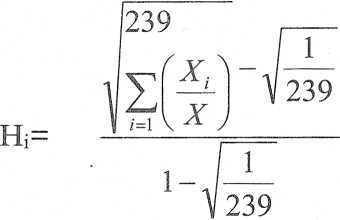 Ölkənin BƏB-də iştirakını xarakterizə edən göstəricilərin təsnifatı 1 saylı cədvəldə verilmişdir.Cədvəl 1.1Hardakı, Hj- j ölkəsinin ixracının təmərküzləşməsi əmsalı               Xi - i əmtəəsinin ixracı; -ölkənin ümumi ixracı;239 - beynəlxalq əmtəə təsnifatı standartı üzrə iriləşdirilmiş əmtəə kateqoriyalarının sayıdır.Bu əmsal sıfırdan (minimum təmərküzləşmə bu balda eyni pay həcmində çoxlu sayda əmtəə ixrac olunur) vahidə qədər (maksimum təmərküzləşmə, bu halda bütün ixrac bir əmtəədən ibarət olur) qiymət ala bilər.Milli iqtisadiyyatlar ixracın təmərküzləşmə səviyyəsinə görə əsaslı şəkildə fərqlənirlər. İnkişaf etmiş ölkələr üçün aşağı təmərküzləşmə səviyyəsi xarakterikdir, ona görə ki, bir qayda olaraq onlar iqtisadiyyatın və ixracın diversifıkasiyalaşdırılmış quruluşuna malik olurlar.Dünyanın bir sıra ölkələrində ixracın təmərküzləşməsi 2 saylı cədvəldə verilmişdir.İdxal kvotası ölkənin məcmuu idxalının ümumi daxili məhsula (ümumi milli məhsula) nisbəti kimi hesablanır.Ki= İ\P(Y).100%Cədvəl 1.2Dünyanın bir sıra ölkələrində ixracın təmərküzləşməsi (2012-ci il)Burada Ke, Kİ - müvafiq olaraq ixrac və idxal kvotası, E - məcmuu ixracın həcmi, İ - məcmuu idxalın həcmi, P(Y) - müvafiq olaraq ümumi daxili məhsul və ya ümumi milli məhsuldur.İxrac kvotası anlayışı ölkənin sənayesinin (sahəsinin) xarici bazara yönəlməsinin dərəcəsini müəyyənləşdirir. İstehsalda ixrac kvotasının artması beynəlxalq ticarət iqtisadi əlaqələrin intensivləşməsini, beynəlxalq təsərrüfat əlaqələrində milli iqtisadiyyatın müvafiq sahələrində rəqabət qabiliyyətliliyinin yüksəlməsini, kooperasiya və ixtisaslaşmanın dərinləşməsini göstərir.İqtisadi əməkdaşlıq və inkişaf təşkilatında (İƏİT) i əmtəəsinin j ölkəsinə ixracının müqayisəli üstünlük əmsalının aşağıdakı düsturla hesablanması qəbul olunmuşdur.X-ixrac, im-hazır məhsullardır. Düstur j - ölkəsindən i - əmtəəsinin ixracının xüsusi çəkisinin İƏİT ölkələrinin əmtəə ixracının ümumi həcmində ölkənin ixrac etdiyi hazır məhsulun İƏİT ölkələrindən ixrac olunan hazır məhsulda xüsusi çəkisinin müqayisə olunması ilə çıxarılmışdır. Əgər nəzərdə tutulan əmtəənin xüsusi çəkisi, İƏİT-nm həmin əmtəədən etdiyi ixracın həcmində bu ölkənin ixrac etdiyi hazır məhsulun payı İƏİT ölkələrinin ixrac etdiyi hazır məhsulun həcmindəkinə nisbətən böyükdürsə, onda bu ölkə müqayisəli üstünlüyə malik olur. Anoloji üsulla idxal kvotasının da hesablanması həyata keçirilir.Ölkənin xarici iqtisadi əlaqələrdə iştirak dərəcəsini müəyyənləşdirmək üçün xarici ticarət kvotası göstəricisindən də istifadə olunur. Xarici ticarət kvotası - ölkənin xarici ticarət dövriyyəsinin onun ÜDM-na olan nisbətini xarakterizə edən göstəricidir. Riyazi şəkildə bu göstərici aşağıdakı düsturla hesablanır:Xtk=(Xtd/P)100Harda ki, XTD-ölkənin ticarət dövriyyəsinin illik həcmi; Xtk- xarici ticarət kvotası; P-ölkənin ÜDM-nin dəyər həcmidir.Ölkənin BƏB-də iştirakını müəyyənləşdirən milli və beynəlxalq amillər 3 saylı cədvəldə verilmişdir. Cədvəl 1.3Ölkənin BƏB-də iştirakını müəyyənləşdirən milli və beynəlxalq amillər1.3. BƏB-in İNKİŞAFININ ƏSAS AMİLLƏRİ VƏ ONUN SƏVİYYƏSİNİN QİYMƏTLƏNDİRİLMƏSİBƏB-in inkişafını xarakterizə edən bir çox amillər vardır. Sadə şəkildə həmin amilləri BƏB-in meydana çıxması və inkişafının səbəbləri kimi başa düşmək olar. Bu amillərin dərindən öyrənilməsinin olduqca böyük nəzəri-praktiki əhəmiyyəti vardır. Çünki həmin amillərin müxtəlif kombinasiyası, müxtəlif dövrlərdə onlardan hansının üstünlük təşkil etdiyinin təyin edilməsi ayrı-ayrı ölkələrin müəyyən tarixi mərhələdə nə üçün məhz bu və ya digər BƏB modelini seçdiyini, nə üçün bu və ya digər sahələr üzrə BƏB- də ixtisaslaşdığını izah etməyə imkan verir.Həm də inkişaf amillərinin hərtərəfli tədqiqi ölkənin BƏB-də prioritet məqsədlərinə çatması, BƏB sistemində səmərəli iştirak edə bilməsi üçün hansı amillərə əsaslanmalı olduğunu təyin etməyə imkan yaradır.Eyni zamanda onu da qeyd etməliyik ki, BƏB-in inkişaf amllərinin tədqiqi sistemli surətdə həyata keçirilməlidir. Ona görə ki, kəskin rəqabətlə xarakterizə olunan, surətlə dəyişən, nisbətən qısa müddətlərdə əsaslı keyfiyyət sıçrayışları baş verən qlobal iqtsadi mühitdə hadisələrin axarından geri qalmamaq, zamanın tələbinə cavab verən real BƏB modeli qurmaq üçün onun inkişafına səbəb olan hər bir yeni amilin vaxtı-vaxtında identifikasiyası və bunun əsasında mövcud BƏB modelinə qısa müddət ərzində zəruri korreksiyaların edilməsi müasir dövrdə olduqca vacibdir.BƏB-in inkişafının ən əsas amilləri sırasına aşağıdakıları aid etmək olar:Təbii resursların ölkələr üzrə paylanmasındakı fərqlər - bu BƏB-in inkişafını təmin edən ən qədim faktorlardan bilidir. Aydındır ki, ölkənin hər hansı bir resursla yüksək səviyyədə təminatlılığı, yaxud faydalı qazıntılarla aşağı səviyyədə təmin olunması onun BƏB-də iştirakını zəruri edir.Əlbəttə, bu zaman I və II qrupa daxil olas ölkələr eyni istiqamətdə ixtisaslaşmırlar. Birincilər resursları, yaxud onlardan hazırlanmış əmtəələri ixrac edir, ikincilər isə ya onları idxal edir, ya da onlar vasitəsilə son məhsul hazırlayaraq təkrar ixracı həyata keçirirlər. Əgər resursların növ müxtəlifliyini də nəzərə alsaq, ölkələrin ixtisaslaşma istiqamətləri həddən artıq çoxalar. Odur ki, həmin fərqlərin BƏB-də əhəmiyyətli rolu danılmazdır.Təəssüf ki, çox resurslarla yüksək səviyyədə təmin olunmuş ölkələr onunla aşağı səviyyədə təmin olunmuş ölkələrin iqtisadi-hərbi-siyasi təzyiqləri altında BƏB sahəsinə mövcud nəzəri fikirlərə zidd olaraq nisbətən bol resursların intensiv istifadə edildiyi hazır əmtəələrin ixracı üzrə ixtisaslaşma əvəzinə yalnız həmin resursların xammal formasında ixracı üzrə ixtisaslaşırlar. Belə vəziyyətin indiyə qədər davam etməsi BƏB sisteminin sağlam şəkildə inkişaf etdirilməsinə ciddi əngəllər törədir.Torpaq-iqlim şəraiti. Əslində bu amil təbii resurslar sırasına daxildir. Çünki faydalı qazıntılar kimi onlar da, insan əməyinin məhsulu deyildir. Odur ki, bu amilin də BƏB-in inkişafına təsir mexanizmi faydalı qazıntılarda olduğu kimi ayrı-ayrı ölkələr arasındakı təbii fərqlərə əsaslanır. Eyni zamanda faydalı qazıntıların hasilatı üzrə ixtisaslaşmış ölkələr kimi torpaq-iqlim amili əsasında  ixtisaslaşmış ölkələrin də (yenə, əlbəttə ki, İEOÖ nəzərdə tutulur) əsas problemi BƏB-də özlərinin istehsal etdiyi kənd təsərrüfatı məhsullarının xammal şəklində ixracı vasitəsilə iştirak etmələridir. Məsələn, çay Hindistan, Seylon Keniyada istehsal olunur. Lakin Böyük Britaniyada da emal edilir, kofe, kakao Braziliya, Keniya, Kolumbiyada istehsal edilir, amma İsveçrə, Almaniyada emal olunur.Ancaq qeyd edilən oxşarlıqlara baxmayaraq, torpaq - iqlim amilinə əsaslanan ixtisaslaşmanı digər təbii resurslar üzrə ixtisaslaşmadan fərqləndirən üç mühüm müsbət amil vardır ki, onları mütləq ayırmaq lazımdır:Birincisi, faydalı qazıntılar tükənən resurslardır, lakin torpaq bərpa olunan, iqlim şəraiti isə demək olar tükənməyəli resurslardır. Ona görə də bu sahədə ölkələr daha ciddi şəkildə və uzun müddətli ixtisaslaşmaya məruz qalırlar, məsələn, vaxtı ilə bütün Avropa ölkələrinin iqtisadiyyatı özlərinin ərazilərindən hasil edilən faydalı qazıntılarla əsaslandığı halda, indi həmin resurslar tükəndiyi üçün, demək olar ki, xammalın yalnız xaricdən idxalına əsaslanır. Amma Avropa ölkələri hələ də kənd təsərrüfatı məhsullarının əsas ixracçısı kimi çıxış edir. O cümlədən, Amerika qitəsi kəşf olunandan bəri, Braziliya kofenin əsas ixracçısı kimi BƏB-də mövqeyini saxlamışdır.İkincisi, faydalı qazıntılardan fərqli olaraq, bəzi hallarda, torpaq-iqlim şəraitinə əsaslanaraq BƏB-də iştirak edən ölkələrin məhz hazır istehsalı və ixracı üzrə ixtisaslaşması zəruri olur. Buraya əlbəttə ki, ənənəvi turizm xidmətləri və onun yeni növü olan aqroturizm üzrə ixtisaslaşma aid edilir.Üçüncüsü, torpaq-iqlim amilinə əsaslanan ixtisaslaşmış ölkələr kənd təsərrüfatından intensivləşdirmə, ETT-in nailiyyətlərinin istehsala aktiv tətbiqi vasitəsilə xərcləri azaltmaq, əvvəlkinə nisbətən son məhsulu xeyli artırmaq imkanına malikdirlər, faydalı qazıntıların hasilatında isə resursların mövcud miqdarından artıq hasil etmək mümkün deyildir.3. Ölkənin coğrafi mövqeyi. Coğrafi mövqe hazırda bu və ya digər ölkənin BƏB-də iştirak istiqamətlərini müəyyən edən ən vacib faktorlardan biridir. Əlverişli coğrafi mövqenin elementlərinə bunları aid etmək olar: iqtisadi mərkəzlərinə yaxınlıq, əsas istehlak bazarlarına ya beynəlxalq nəqliyyat marşumtlarına yaxınlıq, beynəlxalq ticarət axınlarının əsas kanallarına yaxınlıq.Coğrafi mövqe amilinin ən müsbət tərəfi və BƏB-in inkişaf amillərindən fərqi ondan ibarətdir ki, o, hər ölkəyə nəzərən «xammal ixracçısı-hazır məhsul idxal problemini doğurmur. Coğrafi mövqenin yuxarıda verilən elementləri ölkələrin nisbətən az xərclərlə çox yüksək inkişafını təmin edən reixrac, tranzit, nəqliyyat xidməti hazırda isə bir çox hallarda emaledici sənayenin məhsulları üzrə ixtisaslaşmanın əsas səbəbidir. Məhz coğrafi mövqe sayəsində müasir dövrdə BƏB-də mövqeləri dinamik genişlənən və möhkəmlənən «boğaz ölkələri»-Misir, Sinqapur, Malayziya, BƏƏ, Cəbəllütarik, Türkiyə təşəkkül tapmışlar. Yaxud, sürətlə inkişaf edən cənub Asiya bazarına yaxınlığı Tayland, İndoneziya kimi ölkələr maşınqayırma sənayesinə külli xarici investisiya qoyulmasının və onların BƏB-də artıq bu sahə ixtisaslaşmalarının ən əsas faktorlarından biri kimi göstərmək olar.4. Əmək resurslarının ölçülərindəki fərqlər, demoqrafik vəziyyət, potensial və ölkədə ixtisaslı kadrların olması bu amillə ayrı-ayrı ölkələrin müxtəlif səviyyədə təmin olunması BƏB-də onlardan bəzilərinin əməktutumlu - əmtəələrin istehsalı, işçi qüvvəsinin ixracçısı, digərlərinin isə işçi qüvvəsinin idxalçısı kimi ixtisaslaşmasına səbəb olur.İxtisaslı kadrların olması BƏB-in inkişaf etdirilməsinin mühüm faktorlarından biri kimi ona görə qəbul olunmuşdur ki, hazırda hər hansı bir ölkənin müəyyən əmtəə istehsalı üzrə BƏB-də inhisarçı mövqeyi demək olar ki, yoxdur və ona görə də kəskin beynəlxalq rəqabət şəraitində məhz yüksək ixtisaslı insanlar öz bilikləri, şəxsi təşəbbüskarlıqları ilə ölkənin malik olduğu müqayisəli üstünlükləri ən əlverişli şəkildə reallaşdırmaq qabiliyyətinə malikdir iqtisadiyyat nə qədər obyektiv qanunauyğunluqlara əsaslansa da o, subyektlər tərəfindən idarə olunur. Odur ki, BƏB-də iştirakın ən səmərəli variantına nail olmaq üçün hər bir ölkə həmişə ixtisaslı subyektlərə ehtiyac duyur. Təsadüfi deyildir ki, sənayecə inkişaf etmiş ölkələr daim yalnız ixtisaslı kadrların siyasətini yürüdürlər. BƏB-də ölkənin potensial iştirakı imkanlarını, onun malik olduğu müqayisəli üstünlükləri reallaşdıran ixtisaslı kadrlar nəticə etibarilə BƏB-in inkişafını təmin edirlər.Bu faktorun BƏB-in bütün digər inkişaf amillərindən ən əsas keyfiyyət fərqi ondan ibarətdir ki, siyasətçilər, dövlət orqanlarında çalışan iqtisadçılar və s. bu kimi ixtisaslı kadrlar yürütdükləri iqtisadi siyasətlə bir çox hallarda ölkənin BƏB-də əvvəllər ixtisaslaşmadığı sahələrdə müqayisəli üstünlüklər əldə etməsinə şərait yaradırlar. Buraya BƏƏ, Çin, Kipr və s. ölkələrdə AİZ-lərin yaradılması təcrübəsinin, «yapon möcüzəsi»ni və bu kimi bir çox misalları aid etmək olar.Beləliklə, əmək resursları, ixtisaslı kadrlar amili BƏB-in həm üfiqi, həm də şaquli istiqamətlərdə dərinləşməsinin ən əsas səbələrindən biridir.5. Ölkələrin daxili bazarlarının ölçülərindəki fərqlər, məhsuldar qüvvələrin inkişafı, əmək məhsuldarlığının artırılması, istehsalın ən yüksək səviyyədə effektivliyinin təmin edilməsi, istehsal xərclərinin azaldılması zərurəti - bunlar ümumiyyətlə daim bütün tarixi mənbələrdə BƏB-in inkişafının təkanverici qüvvələri olublar. Ona görə də qeyd edilən amillər BƏB-in. Inkişafının bariz faktorları kimi qəbul edilir.Həmin faktorların BƏB-in inkişafına təsir mexanizmi qısa olaraq aşağıdakı ardıcıllıq əsasında izah, etmək olar: Ölkədaxili əmək bölgüsü istehsalın həcmlərinin çoxalması, iqtisadiyyatda yeni sahələrin yaranması ilə nəticələnir, xammal, resurslara; olan tələbi artırır -  lakin hər bir ölkənin daxili bazarının ölçüləri və təbii faydalı qazıntıların ehtiyatları məhduddur - bu şəbədən də müəyyən dövrdən sonra ölkə daxilində hər hansı əmtəə növü üzrə istehsal tələbi üstələdiyi zaman təsərrüfat subyektləri məhsuldar qüvvələrin ardıcıl inkişafını təmin etmək, staqnasiya vəziyyətinin qarşısını almaq, həm də resurslara olan tələbi ödəmək üçün xarici bazarlara çıxmağa məcbur olurlar bütün - ölkələrin istisnasız olaraq qeyd etdiyimiz zərurətlə üzləşməsi son nəticədə BƏB-in formalaşması və inkişafına səbəb olur.6. Səmərəlilik amili və iqtisadi maraqlar. Qeyd etmək lazımdır ki, BƏB-in inkişafı prosesində əsas məsələ ondan ibarətdir ki, burada hər bir ölkə özü BƏB-də iştirakından iqtisadi maraqlarına uyğun mənfəət əldə edir. Yəni, ölkə müqayisəli üstünlüklərə malik olduğu əmtəələrin istehsalı və ixracı yzrə ixtisaslaşmaqla onları dünya bazarında daxili satış qiymətlərindən daha yüksək qiymətə satır. Müqayisəli üstünlüklərə malik olmadığı əmtəələrin istehsalından imtina edərək ölkə həmin əmtəələri dünya bazarından daxili qiymətlərə nisbətən daha ucuz qiymətlərə almaq imkanı qazanır. Bu səmərəlilik amili hər bir ölkəni müqayisəli üstünlüklərə malik olmadıqları əmtələrin istehsalı və ixracı üzrə ixtisaslaşmaqda maraqlı edir, beləliklə, BƏB-in inkişafı geniş vüsət alır.7. Elmi-texniki tərəqqi-müasir dövrdə bu proses BƏB-in inkişafının ən vacib amili olmaqla bərabər həmin əlaqələrin genişlənməsində bir növ katalizator rolunu oynayır. ETT istehsalatda tətbiq olunan texnoloji prosesləri, əmtəə növlərinin sayını, onların keyfiyyət tərkibini üfüqi və şaquli istiqamətlərdə əsaslı surətdə dərinləşdirir. Ona görə də belə şəraitdə bir ölkə çərçivəsində bütün istehsal növlərinin optimal inkişaf səviyyəsinə nail olmaq mümkün deyildir. Bu isə onların hər bir hissəsinin başqa ölkələrdə yerləşdirilməsini zəruri edir. Yəni, ETT istehsal üsullarının, əmtəə növlərinin sayını külli miqdarda artıraraq ölkələrin müxtəlif istiqamətlərdə ixtisaslaşmaları üçün geniş imkanlar açır.Bir şey də həqiqətdir ki, G.Vernonun «Əmtəənin həyat dövrü» nəzəriyyəsinə uyğun olaraq sürətli ETT prosesində İEÖ yalnız ən qabaqcıl texnoloji sahələri öz ərazilərində cəmləşdirərək nisbətən köhnəlmiş texnologiyaya əsaslanan istehsal sahələrini İEOÖ-də yerləşdirirlər, öz sənayesini bütün yollarla inkişaf etdirməyə çalışan İEOÖ də buna həvəslə razı olurlar. Sonradan İEOÖ həmin məhsulları   İEÖ-ə ixrac etməyə başlayırlar. Beləliklə, ETT nəticəsində İEOÖ onlar üçün əvvəllər xarakterik olmayan istiqamətlər üzrə BƏB-də ixtisaslaşırlar. Son illər getdikcə daha qabarıq şəkildə nəzərə çarpan ekoloji cəhətdən təhlükəli sahələrin III dünya ölkələrində yerləşdirüməsini söylənənlərə bariz nümunə kimi göstərmək olar.II FƏSİL: BEYNƏLXALQ ƏMƏK BÖLGÜSÜNÜN FORMALARI, MÜASİR MEYLLƏRİ VƏ ƏSAS XÜSUSİYYƏTLƏRİ2.1. BEYNƏLXALQ ƏMƏK BÖLGÜSÜNÜN FORMALARI VƏ ONLARIN İNKİŞAFININ MÜASİR MEYLLƏRİBeynəlxalq aləmdə beynəlxalq əmək bölgüsünün ən mühüm formaları beynəlxalq ixtisaslaşma və beynəlxalq kooperasiyadır.Müasir dövrdə BƏB iki formada çıxış edir: istehsalın beynəlxalq ixtisaslasması və istehsalın beynəlxalq kooperasiyası.Istehsalın beynəlxalq ixtisaslaşma və kooperasiyası qarşılıqlı əlaqəli təzahürlərdir. Təbiidir ki, beynəlxalq əmək bölgüsü daha geniş iqtisadi kateqoriya olmaqla, onun əsas forması olan beynəlxalq ixtisaslaşma və kooperasiyanın bünövrəsini təşkil edir.Beynəlxalq əmək bölgüsünün əsasını onun başlıca formaları olan beynəlxalq ixtisaslaşma və kooperasiya təşkil edir.Istehsalın beynəlxalq ixtisaslaşması - ölkələr arasında əmək bölgüsünün elə bir formasıdır ki, bu halda dünya miqyasında həmcins istehsalların təmərküzləşməsi və əməyin mütərəqqi ictimailəşdirilməsi milli istehsalların təbəqələşməsi əsasında baş verir, ölkələrdə həmcins əmtəələr bir ölkənin tələbatından çox istehsal olunur və bu əsasda da milli təsərrüfatlar ictimailəşdirilir.Belə bölgü və inkişaf milli iqtisadi sistemlərin qarşılıqlı asılılıq və qarşılıqlı tamamlanma elementlərinin fasiləsiz olaraq artmasına gətirib çıxarır, onların qarşılıqlı çulğalaşmasına, qarşılıqlı diffuz etmələrinə şərait yaradır, əmtəə və xidmətlərin, elmi-texniki biliklərin və təcrübənin, «nou-hau»ların artımı prosesinin intensivləşdirilməsində özünü göstərir.İBİ-na iki istiqamətdə - istehsal və ərazi ixtisaslaşması istiqamətlərində baxmaq olar.1. İstehsal istiqamətində ixtisaslaşma öz növbəsində aşağıdakı növlərə bölünür:sahələrarası ixtisaslaşma;sahədaxili ixtisaslaşma;ayrı-ayrı firma və müəssisələrin ixtisaslaşması;2. Ərazi üzrə ixtisaslaşma aşağıdakıları nəzərdə tutur:ayrı-ayrı ölkələrin ixtisaslaşması; -     bir qrup ölkələrin ixtisaslaşması;regionların ixtisaslaşması;Ərazi üzrə ixtisaslaşma dünya bazarı üçün, müəyyən növ məhsul və yaxud onların hissələrinin istehsalı üzrə ayrı-ayrı ölkələri, bir qrup ölkənin və iqtişadi regionların ixtisaslaşmasını nəzərdə tutur.İstehsalın beynəlxalq ixtisaslaşmasının əsas növləri bunlardır:Əşya üzrə ixtisaslaşma - müəyyən növ hazır əmtəənin istehsalını nəzərdə tutur (məsələn, D.Rikardonun nəzəriyyəsində göstərilən misalda İngiltərə - mahud, Portuqaliya - şərab).Hissə üzrə ixtisaslaşma - hər hansı bir ölkənin və yaxud firmanın (müəssisənin) hazır məhsulun hər hansı bir hissəsinin, komponentlərinin istehsalı üzrə ixtisaslaşmasını nəzərdə tutur (məsələn, Asiya Sakit Okean ölkələri).Texnoloji ixtisaslaşma - ayrı -ayrı əməliyyatlar, yaxud texnoloji proseslər üzrə ixtisaslaşmanı nəzərdə tutur (məsələn, yığım müəssisələri, quraşdırma və qaynaq işləri və s.).Qloballaşma şəraitində beynəlxalq əmək bölgüsünün dərinləşməsi baş verir. Ona görə ki, beynəlxalq ticarətin liberallaşdırılması qloballaşma üçün xarakterik olmaqla, imkan verir ki, ölkənin nisbi üstünlüyü aşkara çıxarılsın və ondan istifadə olunsun. Bir qayda olaraq, milli iqtisadiyyat daxilində istehsalın ixtisaslaşması özündə yalnız əşyavi ixtisaslaşmanı deyil, həm də ayrı- ayrı hissələr və texnoloji (yarımfabrikatların istehsalı) ixtisaslaşmanı birləşdirir. Beynəlxalq səviyyədə əmək bölgüsü ənənəvi olaraq əşya üzrə ixtisaslaşmaya, yəni müəyyən sahənin hazır son məhsulunun istehsalına söykənir. Bu halda beynəlxalq ticarət sahələrarası xarakter daşıyır, ölkələrin ixrac və idxalının əmtəə quruluşu əsaslı şəkildə fərqlənir. Bu onunla əlaqədar olur ki, bir sahənin əmtəəsi idxal olunur, digər bir sahənin əmtəəsi isə ölkədən gedir. Sahələrarası beynəlxalq ticarət ölkənin müxtəlif sahələr üzrə ixtisaslaşdığı təqdirdə, onun nisbi üstünlüyünün həyata keçirilməsinə yönəlmiş olur.Aydındır ki, milli istehsalların hamısı beynəlxalq ixtisaslaşmada eyni dərəcədə iştirak edə bilməzlər. Beynəlxalq ixtisaslaşmada dinamik inkişaf edən müasir qabaqcıl firma və kompaniyalar və yaxud da, neft, qaz, dəmir filizi və onların yarımfabrikatları, meşə və ağac emalı kimi xammal sahələri daha dərindən iştirak edirlər.Beynəlxalq əmək bölgüsünə qoşulmuş hər bir ölkədə elə sahə qrupları vardır ki, onlar sadəcə olaraq beynəlxalq iqtisadi cəmiyyət çərçivəsində ixtisaslaşa bilməzlər. Belə sahələr sırasına tikintinin, rabitə və nəqliyyatın struktur bölmələrinin böyük əksəriyyəti, bu sahələrə xidmət edən müəssisələrin çox hissəsi, təmir zavodları və emalatxanaları, rabitə qovşaqları, kənd və şəhər elektrik şəbəkələri, yeməkxana və restoranlar üçün yarımfabrikatlar istehsal edən firmalar və s. daxildirlər. Belə bölmələr beynəlxalq əmək bölgüsündə iştirak etməsələr də, hər bir xalq təsərrüfatı kompleksinin normal fəaliyyəti üçün bunların olması zəruridir.Beynəlxalq ixtisaslaşan sahə - ölkənin beynəlxalq ixtisaslaşmasının xarakterini müəyyən edən sahədir.Beynəlxalq ixtisaslaşan sahənin xarakterik əlamətləri:1. Həmin sahədən ixrac olunan məhsulun həcmi digər sahələrə nisbətən əsaslı şəkildə çox olur. Məsələn, 2008-ci ildə Azərbaycan Respublikasından neft məhsullarının ixracı ümumi ixrac həcminin 97,1%-ni təşkil etmişdir. Deməli respublikamızda ixrac xammalyönlü olmaqla, neft və neft emalı sahəsi beynəlxalq ixtisaslaşan sahədir.2. Həmin sahənin ölkənin istehsalında, bu ölkənin özünün dünya istehsalında olan payından daha böyük xüsusi çəkiyə malik olması. Məsələn, dünya ÜDM-da kənd təsərrüfatı istehsalının orta səviyyəsi 7-10% təşkil edir. Yunanıstanda kənd təsərrüfatı məhsullarının ölkənin ÜDM-da xüsusi çəkisi 25%, Azərbaycan Respublikasında bu göstərici 8,7%-dir.Sahənin beynəlxalq ixtisaslaşmasının səviyyəsini əks etdirən göstərici nisbi ixrac ixtisaslaşması əmsalıdır. Bu göstərici belə hesablanır:K = Exç\EDİBurada K-nisbi ixrac ixtisaslaşması əmsalı;Exç - əmtəənin (sahənin əmtəələrinin məcmuu) ölkənin ümumi ixracında xüsusi çəkisi;EDİ- dünya ixracında əmtəənin (əmtəələr-anoloqlar) xüsusi çəkisidir.Göründüyü kimi nisbi ixrac ixtisaslaşması əmsalı - əmtənin ölkənin ümumi ixracında xüsusi çəkisinin dünya ixracında həmin əmtəənin xüsusi çəkisinə olan nisbətidir.Nisbi ixrac ixtisaslaşması əmsalının köməkliyi ilə konkret ölkə üçün beynəlxalq iqtisadi münasibətdə əmtəə kütləsinin ixtisaslaşma nomenklaturası və sahə müəyyənləşdirilir.Düsturun tam dəqiq olması barədə fikir yürütmək çətin olsa da, demək olar ki, o sahə nöqteyi-nəzərindən milli iqtisadiyyatın ixrac istiqamətli olması barədə ümumi parametrlərin aşkara çıxarılmasına imkan verir.K>l. K-nə qədər böyük kəmiyyətə malik olarsa, verilmiş sahənin beynəlxalq ixtisaslaşmış olması o qədər açıq-aşkar görünür. K<1 olduğu halda, əmsalın qiyməti nə qədər aşağı olarsa onda həmin sahənin (əmtəənin) beynəlxalq ixtisaslaşmış olmasını hesab etməyə daha az əsaslar olur.Ölkənin beynəlxalq ixtisaslaşmış olmasını xarakterizə edən göstərici «beynəlxalq ixtisaslaşmış əmtəə»dir. Belə əmtəələr - istehsal proqramının bölgüsü barədə istehsalın beynəlxalq ixtisaslaşması və kooperasiyanın ikitərəfli və çoxtərəfli razılaşmasının obyektidir.Beynəlxalq ixtisaslaşmış əmtəələr o əmtəələrdir ki, onlar bir və ya bir neçə ölkədə istehsal olunur və dünya bazarında həmin əmtəələrə olan tələbatı ödəyir. Onların sırasına özlərinin müxtəlif ölkələrdə yerləşən istehsal müəssisələrində əmək bölgüsünü həyata keçirən beynəlxalq kompaniyaların məhsulları da daxildir.Bütün bu deyilənlərdən belə nəticəyə gəlmək olar ki, beynəlxalq ixtisaslaşmış sahələrin ixrac etdikləri əmtəələrin içərisində emal sənayesinin qabaqcıl sahələrinin məhsulları nə qədər çoxdursa, onda ölkədə istehsalın beynəlxalq ixtisaslaşması o qədər mütərəqqi xarakter daşıyır. Əksinə, əgər ixrac məhsullarının içərisində hasilat sahəsinin və kənd təsərrüfatının məhsulları üçtünlük təşkil edirsə, bu ölkənin beynəlxalq əmək bölgüsündə passiv roluna dəlalət edir və istehsalın beynəlxalq ixtisaslaşmasının geridə qalmasını göstərir.Bir tərəfdən beynəlxalq əmək bölgüsü dünya təsərrüfatının ehtiyatlarından səmərəli istifadə etməyə imkan verir, digər tərəfdən ixtisaslaşmanın dərinləşməsi ölkənin monoixtisaslaşmasına və onun iqtisadiyyatının diversifikasiyasına gətirib çıxarır. Monoixtisaslaşma - birsahəlik, diversifikasiya isə - sahələrin cürbəcürlüyüdür ki, bu da ayrı-ayrı region və ölkələrin iqtisadiyyatına xas olan xüsusiyyətdir. Monoixtisaslaşma ölkənin iqtisadiyyatını və onun əhalisinin həyat səviyyəsini bir və ya bir neçə əmtəədən asılı vəziyyətə sala bilər. Elmi-texniki tərəqqi ilə əlaqədar olaraq həmin məhsula dünya bazarında tələbatın aşağı düşdüyü, onun yeni, daha mütərəqqi əmtəə ilə bazardan sıxışdırıldığı, qiymətin qeyri-sabitliklə fərqləndiyi və bazar konyunkturasından daha çox asılı olduğu halda bunun mənfi tərəfləri daha çox olur.Ölkənin beynəlxalq ixtisaslaşmasının daha dəqiq hesablanması üçün 1965-ci ildə məşhur macar iqtisadçısı B.Balass tərəfindən işlənilərək təklif olunmuş müqayisəli üstünlük əmsalından (revealed comparative advantage index-RSA) istifadə olunur. Beynəlxalq təşkilatların sənədlərində və elmi nəşrlərdə ölkənin beynəlxalq ticarətdə ixtisaslaşmasının ölçüsü kimi bu əmsal çox geniş tətbiq olunur. Əmsal, müəyyən əmtəənin ölkənin ixracındakı payını onun dünya ixracındakı payı ilə müqayisə edir. Onu iki üsulla müəyyənləşdirmək olar:Hardakı, RCAij - i ölkəsinin j əmtəəsinin ixracında aşkara çıxarılmış müqayisəli üstünlüyü;Xij - i ölkəsindən j əmtəəsinin ixracı;Xwt - məcmuu dünya ixracı;Xit- i ölkəsindən - məcmuu ixrac;XWj - j əmtəəsinin dünya üzrə məcmuu ixracı.Əgər əmsal vahiddən böyükdürsə, bu o deməkdir ki, beynəlxalq ticarətdə bu məhsul həmin ölkənin ixtisaslaşma obyektidir. Əgər əmsal vahiddən kiçik qiymət alırsa, bu o deməkdir ki, həmin əmtəəyə ölkənin ixtisaslaşma obyekti kimi baxmaq olmaz. Bu əmsal Beynəlxalq ticarət mərkəzi YUNKTAD \ ÜTT tərəfindən çox geniş istifadə olunur.Aşkara çıxarılmış müqayisəli üstünlüyün digər ölçü vahidi 1995-ci ildə Niven tərəfindən təklif olunmuş əmsaldır. Bu, ölkənin ixracında əmtəənin xüsusi çəkisini onun idxaldakı xüsusi çəkisi ilə müqayisə edir. O, aşağıdakı düsturla hesablanır:Hardakı, Xi- i əmtəəsinin ixracı;  - k ölkəsinin ixracı;Mi -i əmtəəsinin idxalı; - k ölkəsinin idxalıdır.Bu göstərici 100-dən mənfi 100-dək dəyişə bilər. Modeldə əmsalın maksimum (100) və minimum (-100) qiyməti nəzəri olaraq tam ixtisaslaşma şəraitində iki əmtəə üçün alına bilər. Real şəraitdə o, çox nadir hallarda 10-dan artıq qiymət alır. Göstəricinin daha yüksək qiyməti ölkənin beynəlxalq ticarətdə daha dərin ixtisaslaşmasını göstərir. Ticarətin balanslaşdırılmış olduğu halında, yəni əmtəənin idxal və ixracı bərabərləşdirildikdə göstərici sıfıra yaxınlaşacaqdır. O, həm də sahə daxili ticarətin intensivləşdirilməsini xarakterizə edir: ikitərəfli əmtəə mübadiləsi nə qədər çox olarsa, göstəricinin qiyməti sıfıra o qədər yaxın olur.Beynəlxalq ixtisaslaşmanın kəmiyyət xarakteristikası üçün eləcə də ixtisaslaşmanın ərazi əmsalından da (location guotient) istifadə olunur. Bu əmsal göstərir ki, regionda istehsalın müəyyən sahəsi onun bütün iqtisadiyyatda olan xüsusi çəkisinə görə hansı vəziyyətdədir. O, belə hesablanır:Hardakı, t-ixtisaslaşmanın ərazi əmsalı;Eir - r regionunda i sahəsinin xüsusi çəkisi;Ein - bütün iqtisadiyyatda sahənin xüsusi çəkisidir.Əgər əmsal vahidə bərabərdirsə, bu o deməkdir ki, i sahəsi həm dünya iqtisadiyyatında, həm də milli iqtisadiyyatda eyni dərəcədə təmsil olunmuşdur. Əgər o, vahiddən böyükdürsə, bu o deməkdir ki, ölkə həmin sahədə müəyyən dərəcədə ixtisaslaşmışdır.Bu yanaşmadan həm də ölkənin öz tələbatından çox məhsul istehsal edən bölmə və sahələrinin, eləcə də istehsalın beynəlxalq ixtisaslaşmasının xüsusiyyətlərinin aşkara çıxarılması üçün istifadə etmək mümkündür. Məsələn, kənd təsərrüfatı məhsulları dünya ÜDM-nun 4 faizini təşkil edir. Bu halda bu aşağı gəlir səviyyəsi olan ölkələrdə 25%, orta gəlir səviyyyəsi olan ölkələrdə 11%, yüksək gəlir səviyyəsi olan ölkələrdə isə 2% təşkil edir. İxtisaslaşmanın ərazi əmsalından istifadə etməklə belə nəticəyə gəlmək olar ki, dünya iqtisadiyyatında kənd təsərrüfatı üzrə aşağı və orta gəlir səviyyəsi olan ölkələr ixtisaslaşmışlar. Bu ölkələr üzrə əmsalın qiyməti 6,25 və 2,75 təşkil edir. Hansıkı, yüksək gəlir səviyyəsi olan ölkələr kənd təsərrüfatı sahəsi üzrə ixtisaslaşmırlar və bu ölkələr üzrə əmsal 0,5-ə bərabərdir.Kooperasiya və rəqabət mürəkkəb xarakterə malik olmaqla, bir-birinə ziddiyyət təşkil edərək dünya bazarında təsərrüfat vahidlərinin bütün fəaliyyətinə güclü təsir edir. Beynəlxalq əmək bölgüsü, ixtisaslaşma və kooperasiya proseslərinin inkişaf etməsi əsasında dünya bazarında təsərrüfatçılıq edən agentlər arasında beynəlxalq istehsal kooperasiyası genişlənir.İBK - müasir texnoloji inqilabın nəticəsidir. İBK-nm inkişafı ilə əlaqədar olaraq əmək bölgüsünün inkişafında keyfiyyətcə yeni mərhələ əmələ gəlmişdir. Sənaye müəssisələrinin tərkibindən texnoloji proseslərin ayrı-ayrı mərhələləri ayrıldı, sonradan öz aralarında qarşılıqlı əlaqədə olan müəssisələrə vermək üçün son məhsulun bir sıra hissə və elementlərinin istehsalı ayrıca həyata keçirilməyə başlandı.Bunun da nəticəsi olaraq, eyni bir texnologiya ilə müxtəlif ölkələrdə yüzlərlə müəssisə eyni bir məmulatın istehsalı ilə məşğul olur. Bu da onlar arasında böyük sayda istehsal, texniki, maliyyə, elmi, təşkilatı, hüquqi və digər əlaqələrin yaranmasına gətirib çıxarır. İBK xarici firmalar arasında beynəlxalq istehsal - texniki əlaqələr sahəsində ən çox yayılmış formadır.Beynəlxalq istehsalın kooperativləşdirilməsi - müəyyən fəaliyyət sahəsində müxtəlif ölkələrin tərəf-müqabili olan müəssisələrin təsərrüfat fəaliyyətinin əlaqələndirilməsidir. Bunun məğzi ondan ibarətdir ki, müxtəlif ölkələrin istehsalçıları müqavilə əsasında birgə fəaliyyətin həyata keçirilməsi nəticəsində konkret təyinatı olan və son məhsulun tərkib elementlərini təşkil edən əmtəələr yaradırlar.BİK-nin mühüm xüsusiyyəti ondan ibarətdir ki, onun iştirakçıları öz istehsallarını bu fəaliyyətin həyata keçirilməsinə uyğunlaşdırırlar: istehsal güclərini yenidən qururlar, yaxud yenisini yaradırlar, istehsalın qarşılıqlı ixtisaslaşmasını dərinləşdirirlər, tərəf müqabillərindən birinin texnologiyasını tətbiq edirlər. İstehsalın kooperativləşdirilməsinin ilkin şərtlərindən biri kooperativləşmə obyektinin vahid şəklə salınmasıdır, yəni vahid texniki sənədlərin tətbiqi, texniki sənədlər, texniki təhlükəsizliyə olan tələblər və s. Bu deyilənlər ya sənədlərin birgə işlənilməsi, yaxud da sonrakı mərhələlərdə daha səmərəli əməkdaşlıq etmək məqsədi ilə kooperativləşmə obyektinə lisenziya verilməsi yolu ilə həyata keçirilir. Kooperantlar arasında əsas kooperativləşdirmə obyekti qismində son məhsulun yaradılması üçün zəruri olan dəstləşdirici hissələr, eləcə də texnologiya götürülür.Beynəlxalq istehsalının kooperativləşdirilməsinin növbəti mühüm xüsusiyyəti onu uzun müddətliliyi, sabitliyi və tərəf-müqabilləri arasında münasibətlərin müntəzəm xarakter daşımasıdır ki, bunlar da tərəf-müqabilləri arasında bu növ əlaqələrə olan marağı artırır. Bundan əlavə bu xüsusiyyətlər kooperantlar arasında davamlı istehsal və texnoloji əlaqələrin, sıx qarşılıqlı asılılıq və qarşılıqlı fəaliyyətin yaranmasına gətirib çıxarır.Kooperant - beynəlxalq istehsal kooperativləşdirilməsində müqavilə münasibətlərində olan tərəfləridir.Beynəlxalq istehsal kooperativləşdirilməsinin üçüncü mühüm xüsusiyyəti kooperativləşdirmənin fırmadaxili və ya firmalararası xarakter daşımasından asılı olmayaraq, tərəf-müqabilləri arasındakı münasibətlərin sosial-iqtisadi xüsusiyyətlərindəki fərqlərdir.Nəhayət, beynəlxalq istehsal kooperativləşdirilməsinin bır mühüm xüsusiyyəti də, bəzi hallarda kooperantların son məqsədinin birgə istehsal edilən məhsulların qarşılıqlı səmərəli satışının təşkil olunmasıdır.Beynəlxalq istehsalın kooperativləşdirilməsi aşağıdakıları nəzərdə tutur:tərəflərin əvvəlcədən birgə fəaliyyətini şərtləndirən müqavilə razılaşdırmaları;kooperativləşdirmə obyekti qismində hazır məmulatların, hissələrin və müvafiq texnologiyanın olması;razılaşdırılmış proqram çərçivəsində tərəf-müqabilləri arasında tapşırıqların bölüşdürülməsi.Kooperativləşdirmənin məzmununu aydınlaşdırarkən birinci növbədə onun kooperasiyadan fərqinə diqqət yetirmək zəruridir. İqtisadi ədəbiyyatda bu anlayışlar çox vaxt eyniləşdirilir. Əslində isə onlar müxtəlif iqtisadi məzmuna malikdirlər. Məlum olduğu kimi K.Marks kooperasiyanı əməyin təşkilinin xüsusi forması adlandırmış və qeyd etmişdir ki, kooperasiyada çoxlu sayda fərdlər bir- biri ilə qarşılıqlı əlaqədə, eyni bir istehsal prosesində, yaxud da müxtəlif olsa da öz aralarında qarşılıqlı əlaqəli olan istehsal prosesində yan-yana işləyirlər.Kooperasiyanın əksinə olaraq kooperativləşdirmə - özlərinin təsərrüfat müstəqilliyini saxlayaraq müəyyən növ məhsulun hazırlanmasında iştirak edən müxtəlif müəssisələr arasında olan istehsal əlaqələridir.Kooperativləşmədə iki xarakterik xüsusiyyəti fərqləndirmək zəruridir. Bir tərəfdən, kooperantlar razılaşdırılmış məhsulun birgə istehsalı üzrə tam ixtisaslaşır, yaxud da öz aralarında istehsal vəzifələrinə müəyyən hədd qoyurlar. Digər tərəfdən, kooperativləşmə istehsalın iştirakçıları arasında birgə istehsal olunan hissəvi məhsulların mübadiləsini nəzərdə tutur. Bu da onu göstərir ki, kooperativləşmə beynəlxalq əmək bölgüsünün iki xarakterik xüsusiyyətinə malikdir və ona görə də o BƏB-in formalarından biri hesab olunur.İqtisadi ədəbiyyatlarda «kooperasiya» və «kooperativləşdirmə» terminləri ilə yanaşı «sənaye kooperativləşməsi» və «istehsal kooperativləşməsi» terminləri də işlədilir.Sənaye kooperativləşməsi - yalnız sənaye sahəsində həyata keçirilən kooperativləşmədir.İstehsal kooperativləşməsi isə iqtisadi kompleksin bütün fəaliyyət sahələrində həyata keçirilən kooperativləşmədir.İBK inkişafının səbəblərindən biri, çox iri maliyyə vəsaitləri tələb edən kapital tutumlu yeni məmulatların istehsalının artması meylləridir.Beynəlxalq ixtisaslaşma və kooperativləşdirmə yeni əmtəələrin istehsalının mənimsənilməsinin müddətini azaldır və onların kapital tutumunu aşağı salır.2.2. BEYNƏLXALQ ƏMƏK BÖLGÜSÜ VƏ TRANS MİLLİ KORPORASİYALARBazar iqtisadiyyatı özünün dərin iqtisadi təbiətinə görə əslində «əmək bölgüsü iqtisadiyyatıdır». Makro və mikro səviyyələrdə əmək bölgüsü son nəticədə milli bazarın formalaşmasında ifadə olunur. Görünür elə buna görə də görkəmli avstriya mənşəli amerikan iqtisadçısı Y.A.Şumpeter bazar iqtisadiyyatına verdiyi qısa, məzmunlu və lakonik tərifdə bu iqtisadiyyatı «xüsusi mülkiyyət, əmək bölgüsü və azad rəqabətin hökm sürdüyü» bir iqtisadiyyat kimi səciyyələndirmişdir.İqtisadi ədəbiyyatda bəzi müəlliflər istehsalın yüksəldilməsinin əsas səbəbini əmək bölgüsü və texniki tərəqqidə görürlər və onlar belə nəticəyə gəlirlər ki, iqtisadi sistemdən asılı olmayaraq təsərrüfatın başlıca ünsürləri aşağıdakılardır:TələbatlarİstehsalMəhdudluqƏmək bölgüsü və texniki tərəqqi.Beləliklə, bazar iqtisadiyyatı qurmaq, onun vasitəsi ilə iqtisadiyyatı effektiv bir mühərrikə çevirmək, əslində əmək bölgüsünü qurmaq, onu işlək, çevik bir mexanizmə çevirmək deməkdir. Bu mənada mütərəqqi təsərrüfatçılıq forması kimi bazar iqtisadiyyatı qurmaq üçün Azərbaycan Respublikasında əmək bölgüsü problemini tədqiq etmək böyük aktuallıq kəsb edir.Hər bir milli iqtisadiyyatda olduğu kimi dünya təsərrüfatının və beynəlxalq iqtisadi münasibətlərin əsasını əmək bölgüsü və mübadilə təşkil edir. Lakin milli iqtisadiyyat daxilindəki əmək bölgüsü deyil, ayrı-ayrı ölkələrin istehsal, yaxud istehlakının öz aralarında bu və ya digər dərəcədə bir-birilə əlaqələndirilməsini nəzərdə tutan beynəlxalq əmək bölgüsü təşkil edir. Beynəlxalq iqtisadi münasibətlərdə iştirak edən ölkələr iqtisadi cəhətdən əlahiddələşmişdir, xüsusilə milli təsərrüfatlar formasında ayrılmışdır ki, bu da obyektiv surətdə həmin əlaqələrin əmtəə-pul xarakteri ilə şərtlənmişdir.Əmtəə istehsalı əmək bölgüsünə əsaslanır. Bu, mübadilənin meydana gəlməsi üçün əsas şərtdir. K.Marksın yazdığına görə ictimai əmək bölgüsü əmtəə istehsalının əsasını təşkil edir. Elə bir əsas ki, onsuz əmtəə istehsalı meydana gələ bilməz. Lakin ictimai əmək bölgüsü əmtəə istehsalı olmadan da mövcud ola bilər. Bazar iqtisadi sistemi bir-birindən asılı formada fəaliyyət göstərən əmək bölgüsünə əsaslanır. Əmtəə özündə beynəlxalq əmək bölgüsünün müəyyən formasını daşıyır və buna əsasən bu və ya digər əmtəənin hansı ölkədə istehsal olunduğunu bilmək mümkün olur. Bununla belə elmi-texniki tərəqqinin təsiri altında əmtəə çeşidlərinin çoxalması, onların istehlak xüsusiyyətlərinin mürəkkəbləşməsi prosesi gedir, eyniadlı məhsulların çeşidləri genişlənir, bir və ya bir neçə mühüm xarakteristikası ilə fərqlənən bir sıra oxşar məhsullar meydana gəlir. Bununla belə beynəlxalq aləmdə ictimai əmək bölgüsü ciddi dəyişikliklərə məruz qalır. XX əsrin 70-80-cı illərində iri miqyaslı investisiya və istehsal korporasiyalarının dünya səhnəsinə çıxması ilə beynəlxalq ictimai əmək bölgüsü sferasında ciddi keyfiyyət dəyişiklikləri baş verir və bu məsələyə yeni prizmadan baxmaq tələb olunur. Y.V.Şişkovun göstərdiyi kimi, ölkə texniki və iqtisadi cəhətdən nə qədər çox inkişaf etmişdirsə, beynəlxalq əmək bölgüsünə fəal daxil olmaq üçün istehsal, maliyyə və digər imkanlar da daha böyükdür və orada iştirakın zəruriliyi daha təkidlidir.Aparılan tədqiqatlar göstərir ki, əmək bölgüsü nəzəriyyəsinin inkişafı çox-çox qədimlərə aiddir. Ksenofontdan, Aristoteldən başlamış bu günə qədər əmək bölgüsünün yeni-yeni təzahür formalarının inkişafını və tədqiqini görürük.Tarixi ardıcıllıqla şərh etməli olsaq ictimai əmək bölgüsünün aşağıdakı konkret forma və növlərini göstərmək olar:Təbii əmək bölgüsü (yaş və cinsə görə əmək bölgüsü).Birinci böyük ictimai əmək bölgüsü (maldarlığın əkinçilikdən ayrılması).İkinci böyük ictimai əmək bölgüsü (sənətkarlığın maldarlıqdan və əkinçilikdən ayrılması).Üçüncü böyük ictimai əmək bölgüsü (ticarətin, yəni tacir tayfalarının sonra isə dövlətin meydana gəlməsi).Fərdi əmək bölgüsü.Xüsusi əmək bölgüsü.Ümumi əmək bölgüsü.Peşə əmək bölgüsü (sahə, istehsal, ixtisas və peşə).Ərazi əmək bölgüsü.Sahələrarası əmək bölgüsü.Region əmək bölgüsü.Texnoloji əmək bölgüsü.Firmadaxili əmək bölgüsü.Beynəlxalq əmək bölgüsü və s.Müasir iqtisadi ədəbiyyatda ictimai əmək bölgüsünə yanaşma əvvəlki illərdən fərqlənir. Məsələn, Bazeler U., Sabov Z., Xaynrix Y., Kox V. və b. göstərirlər ki, əgər ixtisaslaşma bir müəssisə daxilində mövcuddursa, söhbət müəssisə daxilində əmək bölgüsündən gedir, əgər ixtisaslaşma müəssisələr arasında baş verirsə, onda söhbət müəssisələr arasında əmək bölgüsündən gedir. Əgər müəssisə öz filialları vasitəsilə müxtəlif ölkələrdə yerləşirsə, onda beynəlxalq əmək bölgüsü nəzərdə tutulur. Onlar daha sonra əmək bölgüsünün üstünlüklərindən və mənfi cəhətlərindən bəhs edirlər. Əmək bölgüsünün üstünlükləri dedikdə, ayrı-ayrı əməliyyatlarda ixtisaslaşma bu fəaliyyətin həyata keçirildiyi sürəti artırır, ixtisaslaşmış maşınların tətbiqini mümkün edir ki, bu da aşağı qiymətlər üzrə kütləvi əmtəə istehsalını həyata keçirməyə imkan verir. Qeyd olunur ki, əmək bölgüsü nəticəsində müxtəlif fikirli və vərdişli insanları istehsal prosesində elə yerləşdirmək olar ki, onların bacarıq və vərdişlərindən ən səmərəli istifadə olunsun.Bütün bunlarla yanaşı əmək bölgüsünün mənfi məqamları da göstərilir. Belə ki, cəmiyyətdə bəzi istehlak olunmayan məhsullar istehsal olunur və bəzən isə istehsal olunan məhsullar istehlak olunmur. Əmək bölgüsü insanların, müəssisələrin və s. bir-birindən asılılığını yaradır ki, bu da böhran meylini dərinləşdirir. Müəssisələrin konkret əmtəələrə tələbinin düzgün qiymətləndirilmədiyi hallarda, natamam istehsal və ya ifrat istehsal yarana bilər. İstehsalçılar buraxılan nemətin yalnız bir hissəsini istehlak edir, deməli o bütövlükdə pis əmək məhsuludur.Müsbət və mənfi cəhətdən xarakterizə edilən bu proseslər əslində əmək bölgüsünün tarixi inkişafının müxtəlif pillələrinə xasdır. Bu xüsusiyyətlər - əmək bölgüsünün dərinləşməsinin və onun formalarının modifikasiyaya uğramasının nəticəsidir.XX əsrdə artıq tədqiqatçıların əməyinin ayrılması prosesi baş verir. Bunun nəticəsində elmi - texniki tərəqqi inkişaf edir, əməyin ayrılması və eyni zamanda birləşməsi prosesi yaranır. Əməyin ayrılması prosesi əsasən ixtisaslaşmada özünü göstərir.Əməyin birləşməsi isə kooperativləşməyə, kombinələşdirməyə və nəhayət inteqrasiyanın yaranmasına gətirib çıxarır.Əvvəlki formalardan fərqli olaraq inteqrasiya bazar qanunları nəticəsində yaranmışdır.İnhisarların ən sadə formalarının meydana gəlməsi və inkişafı inhisar birliklərinin: klassik formaları olan kartel, sindikat, trest, konsern, ən iri formaları olan konqlomeratlar, konsorsiumlar və nəhayət transmilli korporasiyaların (TMK) meydana gəlməsinə səbəb olmuşdur.İctimai əmək bölgüsünün tarixi inkişaf mərhələləri nəticəsində əmələ gələn formaları və növlərinin mahiyyəti kifayət qədər ətraflı tədqiq edilmişdir. Hazırda bir sıra problemlər dünya təsərrüfatı ilə bağlı olduğundan istər- istəməz TMK-ların şərhinə geniş ehtiyac duyulur.Artıq beynəlxalq əmtəə mübadiləsində ictimai əmək bölgüsünün yeni, istehsal-satış xarakteri özünü göstərməyə başlayır. Məhsulun vahid istehsalı prosesi özünün bütün mərhələlərində, milli çərçivədən kənara çıxır, məhsulun beynəlmiləl miqyasda hazırlanması prosesi həyata keçirilir, iri miqyaslı elmi-texniki və istehsal - investisiya əlaqələrinin səmərəli inkişafı məhsul və xidmət mübadiləsinin hüdudlarını dəyişir və bu da komplekslərarası, firmalararası, korporasiyalararası mübadiləyə gətirib çıxarmışdır. Nəticədə korporasiyalaraarsı əmək bölgüsü təşəkkül tapmışdır.Korporasiyalararası əmək bölgüsü - transmilli əsasda təşkil edilən və təşkilati - idarəetmə baxımından milli təkrar istehsalın əsası kimi çıxış edən təsərrüfat subyektlərinin ixtisaslaşdırılmasıdır.Bununla beynəlxalq əmək bölgüsü anlayışının daha mürəkkəb məzmun kəsb etdiyi üzə çıxır. O, bir tərəfdən, ənənəvi olaraq millətlər arasında istehsal vahidi kimi, istehsal vəzifələrinin təbii bölgüsü prosesini ifadə edir, digər tərəfdən isə, istehsal vəzifələri planauyğun şəkildə şirkət daxilində, onun çərçivəsindən kənaraçıxmadan, dövlət sərhədlərindən kənara çıxmadan bölüşdürülür. Əmək bölgüsü yeni istiqamətdə dərinləşir və genişlənir. Dünya xəritəsində milli sərhədlərlə üst-üstə düşməyən, iqtisadi sərhədlər cızılır. Bu müxtəlif ölkələrin sərhədlərini birləşdirən fırmalararası, korporasiyalararası ictimai əmək bölgüsü prosesidir.İstehsalın transmilliləşməsi beynəlxalq əmək bölgüsünün iyerarxiya strukturunda milli iqtisadiyyatların yerini müəyyən edərək onların inkişafına daha böyük təsir göstərir. TMK-lar çərçivəsində dövr edən fırmadaxili və firmalararası əmtəə, xidmət, kapital və texnologiyalar axınları ayrı-ayrı ölkələrin ixracına mürəkkəb təsir göstərərək (onu stimullaşdıraraq, məhdudlaşdıraraq və ya əvəz edərək) və daha çox dərəcədə bu ölkələrin beynəlxalq ixtisaslaşmasını müəyyən edərək sahələrarası və ölkələrarası axınların ənənəvi təşkilinə sanki «bağlanır». Məlum olur ki, milli iqtisadiyyat bir neçə transmilli firmalar tərəfindən bölüşdürülüb. Beləliklə, beynəlxalq əmək bölgüsünün yeni formasının inkişafının ilkin şərtləri aşağıdakılardır:Hadisələrin əlaqə subyektinin yaranması.Uyğun şəraitin yaranması.Beynəlxalq kredit bazar mühitinin qərarlaşması.Yüksək ixtisaslı işçi qüvvəsi və elmi kadrların beynəlxalq hərəkətinin güclənməsi.Münasib mübadilənin yaradılması.Müasir dünya təsərrüfatına sosial, siyasi, iqtisadi amillərlə yanaşı, beynəlxalq iqtisadi münasibətlərin ümumi «humanistləşməsi» meyli də ciddi təsir göstərir. Müqayisəli xərclər nəzəriyyəsi bu gün də beynəlxalq əməkdaşlıqda bu və ya digər ölkənin iştirak variantlarının qiymətləndirilməsində istifadə olunur. Söhbət burada hər şeydən əvvəl geniş təkrar istehsal prosesinin həyata keçirilməsində elmi-texniki tərəqqi şəraitində həlledici rol oynayan beynəlxalq əmək bölgüsü sistemində iştirakdan gedir. Beynəlxalq əmək bölgüsü dünya bazarının və bütövlükdə ümumdünya təsərrüfatının formalaşmasında və inkişafında müəyyənedici amilə çevrilir. Öz mahiyyətinə görə beynəlxalq əmək bölgüsü ictimai əmək bölgüsünə oxşayır, lakin bu bölgünün real təcəssüm olunduğu ixtisaslaşma və kooperativləşdirmə prosesləri bu halda milli təsərrüfatlar çərçivəsindən kənara çıxır. Ölkələr arasında əmək bölgüsü milli xalq təsərrüfatı komplekslərinin daxilində əmək bölgüsünə münasibətdə məntiqi və tarixi cəhətdən törəmədir. Bu onda təzahür olunur ki, müəssisələrin ixtisaslaşması və kooperativləşməsi milli çərçivədə beynəlxalq miqyasa nisbətən daha dərin inkişaf etmişdir, hərçənd ki, beynəlxalq əmək bölgüsündə ölkənin bəzən fəal iştirak etməsi ölkənin daxilində ixtisaslaşmanın və kooperativləşmənin dərinləşməsini stimullaşdırır.Beynəlxalq əmək bölgüsünün xüsusiyyətlərindən biri də ondan ibarətdir ki, onun sosial-iqtisadi təbiəti ayrı-ayrı milli təsərrüfatların daxilində yaranan ictimai münasibətlərlə müəyyən olunur. Beynəlxalq iqtisadi münasibətlərin bu törəmə amili təsərrüfatdaxili münasibətlərlə müqayisədə onların nisbətən aşağı yetkinlik səviyyəsini şərtləndirir.Məlumdur ki, hər hansı bir dövlətin beynəlxalq iqtisadi proseslərə müdaxilə etməsi imkanları məhduddur. Hərçənd ki, bəzi super dövlətlər heç bir beynəlxalq normalara əhəmiyyət vermədən zəif ölkələrin işlərinə kobud surətdə müdaxilə edir, hətta sərhədləri belə pozub keçir. Hər hansı bir dövlət onun ərazisi ilə məhdudlaşan yalnız öz hüquqi səlahiyyəti çərçivəsində, hökumətlərarası sazişlər əsasında təsərrüfat həyatına təsir göstərə bilər.Beləliklə, belə bir nəticəyə gəlmək olar ki, beynəlxalq əmək bölgüsünün səviyyəsi ayrı-ayrı ölkələrin daxilindəki əmək bölgüsünün səviyyəsindən aşağıdır.Keçən əsrin 80-cı illərinin əvvəllərində transmilli korporasiyaları təşkil edən əsas komponentlər artıq əmələ gəlmişdi. 70-ci illərdə yaxın ərazi - elmi komplekslər çərçivəsində istehsal-satış strukturlarının formalaşması başa çatmışdı. Bununla da, komplekslərin elm - istehsal bazası, beynəlxalq mübadilənin istehsal - investisiya və satış üzrə əməkdaşlığa tərəf yerdəyişməsi işlənib hazırlanmış və onu sürətləndirmişdir.Transmilli korporasiyalar beynəlxalq əmək bölgüsünün inkişafında yeni hadisədir və özünəməxsus xarakterik xüsusiyyətlərə malikdir. Müasir dünyada TMK-lar bazar istehsalının və beynəlxalq əmək bölgüsünün başlıca hərəkətverici qüvvəsinə, dünya ticarətinin və beynəlxalq iqtisadi münasibətlərin üstün amilinə çevrilmişdir. Məhsuldar kapitalın hər şeydən əvvəl birbaşa investisiyalar formasında ixrac kanalı TMK-ların payına düşür.2.3.BEYNƏLXALQ ƏMƏK BÖLGÜSÜNDƏ MÜASİR “BEYİN AXINI”XX əsrin ortalarından başlayaraq iqtisadiyyatı zəif inkişaf etmiş ölkələrdən müxtəlif sahələrdə çalışan, yüksək peşəkarlığı və savadı ilə fərqlənən mütəxəssislərin inkişaf etmiş ölkələrə axınının getdikcə güclənməsi müşahidə olunur. Bu proses qlobal problemə çevrilərək dövlətlərin və beynəlxalq təşkilatların marağını özünə cəlb edirdi.Ümumiyyətlə ədəbiyyatda o, cümlədən «Britanika» ensiklopediyası ilə «Beyin axını» - yüksək savadlı, yaxud peşəkar kadrların bir ölkədən, iqtisadi sektordan, sahədən başqasına yüksək mənfəət və həyat tərzi əldə etmək məqsədi ilə miqrasiyası kimi təyin edilir.OECD-in 1997-ci il tarixli məruzəsində yüksək ixtisaslı kadrların mühaciratı barədə məruzəsində «Beyin axınına» aid iki əsas anlayış ayırd edilir: «Beyin mübadiləsi» və «Beyin itkisi».«Beyin mübadiləsi» ölkələr arası mütəxəssislərin iki tərəfli axınını nəzərdə tutur. Bu axının bir hissəsi üstünlük təşkil edən hallarda «Beyin artımı» yaxud «Beyin axını» terminləri istifadə edilir.«Beyin itkisi» termini əvvəlki iş yerlərində zəruri olan bacarıq və səriştəyə ehtiyac olmayan yeni məşğulluq formalarına yüksək ixtisaslı kadrların mühacirəti zamanı baş verən mütəxəssislərin qıtlığını müəyyən edir.Dünyada elmin vəziyyəti barədə statistik məlumatlar «Beyin axını» fenomeninin olduqca yayılması barədə dəlalət edir. Elmin maliyyələşdirilməsi ilə məşğul olan ABŞ-ın Milli Elm Fondunun (NFS) statistikasına görə Amerikaya gəlmiş və orada PhD elmi dərəcəsi almış tədqiqatçıların əksəriyyəti sonradan burada daha uzun müddətə qalırlar. Bu hal başqa ölkələrin anoloji göstəriciləri ilə (məsələn Böyük Britaniya) böyük ziddiyyət təşkil edir. Belə ki, B.Britaniyada təhsil alan əcnəbilərin 75% müdafiədən sonra vətənə qayıdırlar. Halbu ki, ABŞ xarici doktorantların yalnız 35% tərk edir. Onu da nəzərə almaq vacibdir ki, ABŞ gələnlərin sayı İngiltərəyə gələnlərin sayından qat-qat çoxdur. Vətənə qayıtmayanların arasında birinciliyi Çin, Tayvan, Hindistan, Cənubi Koreya kimi ölkələrin nümayəndələri saxlayır. Məsələn, Amerikada olan 2187 çinli doktorantdan yalnız 10 nəfəri müdafiədən sonra evə qayıdıblar, halbuki, B.Britaniyada olan 208 çinli alimdən 56-sı Dumanlı Albionu tərk etmişdir.İxtisaslaşmış işçi personalının hərəkətinə bir sıra amillərin mövcudluğu təsir edir. Birincisi əvvəlki vaxtlardan fərqli olaraq işçi qüvvəsi eksport edən ölkələrdə elmin daha da beynəlmilləşdirilməsidir. Beynəlxalq təhsildə və hazırlıqda iştirak, beynəlxalq mübadilənin və təcrübənin müxtəlif sxemləri daxil olmaqla gənc alimlərin xaricdəki elmi fəaliyyətinə marağını stimullaşdırır, məzunların qabağında geniş beynəlxalq perspektivlər açır. İsveç, Hollandiya, İrlandiya kimi kiçik ölkələr çalışırlar ki, xaricdə işləməyə yararlı, bu ölkədəki müəssələrin güclənən beynəlxalq fəaliyyəti ilə ayaqlaşa bilən çoxlu sayda mütəxəssis hazırlasınlar.İkincisi, işçi qəbul edən dövlətlərdə beynəlxalq təcrübəsi olan, yüksək ixtisaslı kadrlara təlabatın artması.Müəyyən profilli mütəxəssislərə olan müəssələr səviyyəsində çatışmamazlıq əcnəbilərin dəvət olunmasının əsas səbəblərindən biridir. İş adamları böyük təkidlə yüksək səviyyəli namizədlər axtarırlar. Stimullaşdırıcı immiqraisya siyasəti çox ölkələrdə həmçinin əhəmiyyətli olan faktorlara aid edilir.Bu iki amili Avropa Birliyinin inkişaf etmiş dövlətlərinə aid etmək lazımdır. İnkişaf edən dövlətlərdə «Beyin axını» yaxud elmi inteliqensiyanın emiqrasiyası elmi təlabatın müntəzəm olaraq azalmasının nəticəsidir. Emiqrasiyanın səbəbləri elmdə birinci növbədə maliyyələşdirilmənin azalması nəticəsində törənən böhranla sıx əlaqədardır. İnkişaf etmiş sənaye ölkələrinin təcrübəsi göstərir ki, dövlət tərəfindən elmə ayrılan dotasiyaların həcminin 2%-dan az olmamalıdır. MDB dövlətlərində bu məbləğ ümümmilli məhsulun 0,53%-m təşkil edir.Əmək haqqı sahəsində aparılan siyasət «Beyin axınının» səbəblərindən biridir. Bazar islahatları ilə əlaqədar və yaranan pul differensasiyası nəticəsində elmi inteleqensiyanın nəinki həyat tərzinin səviyyəsi aşağı enib, hətta cəmiyyətin bu təbəqəsinin mövcudluğu sual altında qalıb. Belə vəziyyətdə onlara intensiv yaradıcılıq fəaliyyəti üçün şəraitin yaradılması barədə danışmağa belə dəyməz. Elmdə mövcud olan əmək haqqı yaşayış minimumundan aşağıdır. Qərbin inkişaf etmiş ölkələri ilə müqayisədə isə bizim alimlərin maaşı 50-100 dəfə azdır. 2000-ci ildə ABŞ-da tədqiqatlara və elmi işləmələrə 250 mlrd. $ ayrılmışdır. Bu vəsaitdən yalnız 47 mlrd. $ dövlətin payına düşmüşdür. Bununla bərabər maliyyələşdirilmənin həcmi daima artır (artıq 2002-ci ildə dövlətin elmə pul təxsisatı 100 mlrd. $ ötmüşdür). Qərbi Avropada bu situasiya tamami ilə ayrı cürədir. Elmi tədqiqatların maliyyələşdirilməsinin əsas hissəsi (90%) Avropa ölkələrinin milli büdcələrindən ayrılır. Maliyyələşdirilmənin ümumi həcmindən başqa alimlər həmçinin maliyyə vəsaitlərinin təqdim edilməsindəndə narazıdırlar. Onların fikrincə, elmin artıq məlum olan nailiyyətləri istifadə edilən sənaye proyektlərinə böyük miqdarda vəsaitlərin qoyulması zamanı səhiyyədə və ayrı dərindən öyrənilməyən sahələrində proqresi stimullaşdıran fundamental tədqiqatlar isə maliyyə cəhətdən böyük əksikliklərlə üzləşirlər.«Beyin axını» ölkənin intelektual potensialına sonradan bərpa edilməyən zərər vurur və bununla milli təhlükəsizlik üçün qorxu yaradır. İxtisaslı peşəkarların inkişaf edən ölkələrdən inkişaf etmiş ölkələrə daimi axını tək-tək insanların sadə miqrasiyası saylmır. Bu proses xalqın məhsuldar qüvvələrinin kasıb ölkələrdən varlı ölkələrə nəqlidir. Dövlətin elminin və elmi-texniki potensialının itkisi onu gələcəkdə daha da çox kapital sərf edən yanacaq və xammal sahələrinin inkişafına düçar edir.Getdikcə aktuallığı artan yeni «Beyin axını» formaları həmçinin təhlükə yaradır. Məsələn, insanların yerdəyişməsi ilə müşahidə olunmayan ideya axını. Keçmiş SSRİ məkanında yerləşən ETİ-nın bir hissəsi, xüsusən də hərbi istehsal kompleksinin tədqiqat müəssələrinə üstünlük verən xarici sifarişçilərlə işləyirlər. Bu müəsələrdən çoxu iri amerika korporasiyaları ilə müqavilələr bağlayıblar. Belə bir misal gətirmək olar: Rusiyanın ərazisində yaşayan 8000-ə yaxın alim ABŞ-ın Energetika Nazirliyi və Pentaqon kimi sifarişçilərin maraqlarını həyata keçirərək 40-dan çox elmi proqram üzərində çalışırlar. Tədqiqatçılar Rusiyanın son onillikdə «Beyin axını» nəticəsində əmələ gələn zərərin miqdarını 50 mlrd. $ qiymətləndirirlər. «Beyin axının» başqa gizli bir forması ölkənin ərazisində yerləşən birgə müəssələrin və xarici kompaniyaların yerli alimlərin, elm-texnika sahəsi mütəxəssislərinin işə götürülməsidir. Bu strateji işçi qüvvəsi yerli təsərrüfatdan xaric edilir və beləliklə, dövləti tərk etməyərək emiqrasiyaya məruz qalır. Bu tendensiya nəzərə çarpan dərəcədə milli neft sənayesində özünü biruzə verir.Bəzi hallarda «Beyin axını» prosesi müsbət təsirdə göstərə bilər. Qərb alimləri C.Conson və M.Reqets yeni bir anlayış tətbiq ediblər - «beyin dövranı». Dövrü yer dəyişmələr nəzərdə tutulur: xaricdə ixtisasını artırıb, orada işləmək, sonra isə vətənə qayıdıb və əcnəbi ölkədə qaldığı zaman əldə edilən üstünlük hesabına peşəkar mövqeyini təkmilləşdirmək. Müəlliflər hesab edir ki, miqrasiyanın bu növu gələcəkdə öz mövqeyini daha da möhkəmləndirəcək, xüsusən əgər ölkələr arası olan iqtisadi fərqlər azalmağa doğru gedəcək. Misal üçün, bu cür dövrü miqrasiyanı Avstraliyada təhsil almış malaziyalılar arasında müşahidə etmək olar. Ölkələrində kompyuter texnologiyalarının inkişafında Amerikada fəaliyyət göstərmiş hind alimlərin əvəzedilməz rolu olmuşdur.Bir sıra inkişaf edən ölkələr üçün, təsdiq etmək olar ki, bu ölkələrin ödəmə balansı xaricdə işləyən mütəxəssislərin vətənə göndərdikləri böyük məbləğlər hesabına yaxşılaşır. İnkişaf etmiş və inkişafda olan dövlətlər işçi qüvvəsi bazarında olan dəyişdiklərin yüksək ixtisaslı personalın fəal yerdəyişməsinə təsirini müxtəlif cür hiss edirlər. Lakin Avropa üçün (ayri-ayrı Avropa ölkələrində mövcud iqtisadi müxtəliflikləri nəzərə almaqla) bu arqument qüvvədə olmur və miqrasiyanın mənfi təsiri yüksək ixtisaslı personalın ölkəyə göndərdiyi pul məbləğinin müsbət təsirindən artıq olur.Avropada «Beyin axını» ilk növbədə işlədikləri ölkəyə öz parlaq istedadları ilə nəhəng üstünlüklər gətirə biləcək elmi elitanın itkisi təhlükəsi kimi qəbul edilir. Bu axının əsas hissəsi ABŞ-a istiqamətlənir. Məsələn, keçmişdə Amerikada işləyən avropalı tədqiqatçılar ölkəyə böyük iqtisadi fayda vermişdilər. Bir çox amerikalı nobel mükafatı laureatları məhz avropa mənşəli olmuşdular. ABŞ-da işləyən mütəxəssislərin əksər hallarda müsabiqə əsasında seçilməsi faktı da sübut edir ki, onların ümumi səviyyəsi həmişə yüksək olmuşdur. İmmiqrantların əksəriyyəti 20-40 yaşları arasında gənc insanlar olmuşlar. Digər sözlə, onlar həyatlarının ən məhsuldar dövrünü başqa dövlətin rifahına sərf edirlər. Bundan əlavə, Avropanın ən varlı ölkələrindən olan alimlər üçün cəlbedici faktorlar inkişaf edən dövlətlərin alimləri üçün mövcud olan faktorlardan tamami ilə fərqli olur.Qeyd etmək lazımdır ki, məhsuldar avropalı alimlərin xeyli hissəsinin xaricdə işləməsi həmin qitə üçün elmin müəyyən sahələrində ciddi problemlər yarada bilər. Elm sahəsində Avropa ilə Amerika arasında əsas fərq həmin ölkələrdə ki, elm mərkəzlərinin müxtəlif nüfuza malik olmalarıdır. Həqiqətən də bir sıra sahələrdə Avropanın elmi-tədqiqat institutları Amerikanın anoloji müəssələrindən daha yaxşı işləyə bilərlər. Lakin Avropa institutları öz sahələrində dünyəvi mərkəzlərə çevrilə biləcək cəlb etmə qüvvəsinə malik deyirlər. Məsələn, Avropa universitetlərində təhsilin pulsuz olmasına baxmayaraq Amerika universitetlərinə nisbətən az sayda xarici tələbə cəlb edirlər.Bunun səbəbi Amerikada çoxlu sayda mərkəzlərin olması ilə bərabər, bu ölkədə peşəkar karyera üçün müxtəlif perspektivlər, inkişaf etmiş əmək bazarı və yüksək həyat standartları mövcuddurlar. Məsələn 1996-cı ildə almaniya elmi-tədqiqat müəssisəsi xaricə göndərmək üçün 1028 alman tədqiqatçısını xərclərini maliyyələşdirmişdir. Onlardan 641 məhz ABŞ-ı seçmişdir. Analoji mənzərə avropanın öz daxilində də mövcuddur. İsveçrə Avropa İttifaqının başqa dövlətlərdən olan tədqiqatçılar üçün daha cəlb edici ölkə hesab edilir (namizədlərin ümumi sayının 26 %). Bu fakt həmin ölkədə nəhəng elmi mərkəzlərin və hətta Avropa dövlətləri ilə müqayisədə daha yüksək həyat, standartlarının olması ilə izah edilə bilər.Yapon - Sinqapur simpoziumunda ASEAN üzvü olan ölkələr məqsədi informasiya texnologiyaları sahəsində mütəxəssislərin Qərbə emiqrasiyasının qarşısını almaq üçün asiya «kompyüter zonasının» yaradılmasını müzakirə etmişdilər. Bir çox Asiya ölkələri (Hindistan, Çin, Malaziya, Filippin) başqa dövlətlərə «beyin axınından» zərər çəkirlər. Çünki bu proses onların iqtisadi İnkişafına mənfi təsir göstərir. Məsələ burasındadır ki, iqtisadiyyatın əsas bölmələrində, xüsusən də informasiya texnologiyaları əlaqədar olan sahədə ixtisaslaşmış mütəxəssislərin qıtlığı kəskin şəkildə hiss olunur.Amerikalılar tərəfindən «Silisium ərazi»sində (Кремниевая долина) həyata keçirilən layihənin hazırlanması planlaşdırılır. Burada yerləşmiş kompaniyalar məhz bütün dünyadan istedadlı tədqiqatçıların və informasiya texnologiyaları mütəxəssislərinin işə cəlb edilməsi hesabına fenomenal nəticələr əldə etmişdilər. Hal-hazırda həmin bölgədə çoxlu sayda Asiya mənşəli mühəndislər fəaliyyət göstərirlər.«Beyin axının» qarşısını almaq üçün inkişaf edən dövlətlər hansı preventiv tədbirlər həyata keçirməlidirlər:İlk növbədə elmi ziyalıların əmək haqqı səviyyəsi qaldırılmalıdır. Məsələn, Cənubi Koreyada «beyin axının» qarşısını almaq üçün əmək haqqı amerika standartları səviyyəsində olan laboratoriyalar açılmışdır.Ziyalıların həyat və yaradıcılıq fəaliyyəti üçün şərait yaradılmalı, cəmiyyətdə elmi işçinin sosial statusu və nüfuzu yüksəldilməlidir.Xaricdə yaşayan həmvətələrmizlə və ilk növbədə ziyalı kadrlar ilə əlaqələr üzrə federal agentliklər yaradılması çox səmərəlidir. Bu əlaqələr həmin kadrlarla müştərək elmi-texniki tədqiqat proqramlarının yaradılması və dəstəklənməsi, peşəkar əməkdaşlığın möhkəmləndirilməsi və onların vətənə qayıtmaqları üçün şərait yaradılması baxımından çox vacibdir.Ölkənin elmi maraqlarına cavab verən fundamental tədqiqatların maliyyələşdirilməsi, elmi məktəblərin və istedadlı alimlərin dəstəklənməsinə yönəlmiş milli siyasət elmdə «beyin axının» qarşısını almağa imkan verər.III FƏSİL: AZƏRBAYCANIN BEYNƏLXALQ ƏMƏK BÖLGÜSÜNDƏ MÖVQE SƏMƏRƏLİLİYİNİN QİYMƏTLƏNDİRİLMƏSİ3.1.AZƏRBAYCANIN BƏB-də İŞTiRAKINDA HAZIR MƏHSUL İSTEHSALININ ARTIRILMASININ YERİ VƏ ROLUBƏB-in dinamik inkişafını təmin edən forması beynəlxalq kooperasiya əlaqələridir. Ölkəmizin bu gün beynəlxalq kooperasiya əlaqələrində aktiv iştirakı isə bir sıra amillər səbəbindən əslində	 obyektiv zərurətə çevrilmişdir. Burada ilk növbədə onu qeyd etmək lazımdır ki, Sovet İttifaqı dövründə yeridilən siyasət nəticəsində respublikanın sənaye müəssisələrinin yalnız cüzi hissəsinin ölkə daxilində tamamlanmış texnoloji tsiklə malik olduğu üçün onların əksər hissəsi, daxildə komplekləşdirici hissələrlə kifayət qədər təmin olunmamaq şəraitində beynəlxalq kooperasiya əlaqələri qurmadan effektiv fəaliyyət göstərə bilməzlər. Ümumiyyətlə Azərbaycanın sənaye müəssisələrinin müasir dövrdə rastlaşdığı reallıqları da (hazır əmtəə istehsalı və satışı sahəsində beynəlxalq işgüzarlıq təcrübəsi az, beynəlxalq rəqabət imkanları məhdud, beynəlxalq marketinq isə yox dərəcəsindədir) nəzərə alsaq BƏB-də ölkəmizin itirilmiş mövqelərini bərpa etmək üçün ən əlverişli variant onların yaxın gələcəkdə detallar, hissələr və texnoloji  əməliyyatlar üzrə ixtisaslaşmaya üstünlük vermələrindən ibarətdir.Yuxarıda sadalanan çıxış yolu olmaqla bərabər məmulat, yarımfabrikatlar üzrə ixtisaslaşma və beynəlxalq kooperasiya əlaqələrində iştirakın milli fırmalar üçün digər mühüm əhəmiyyətə malik tərəfləri də vardır. Onları qısaca olaraq aşağıdakı kimi şərh etmək olar:Tələbin dəyişməsi ilk növbədə hazır əmtəə istehlakına zərbə vurur. Bu tələb dəyişiklikləri adətən evolyusional qaydada hazır əmtəənin yalnız hər hansı bir hissəsinə münasibətdə olur. Lakin nəticədə bütün əmtəənin istehlakı aşağı düşür. Ona görə də istehlakı artırmaq üçün hazır əmtəə istehsalçısı həmin dəyişikliyi mütləq həyata keçirməlidir. Ancaq bu heç də əmtəənin istehsalında istifadə edilən bütün məmulat və qovşaqların, texnoloji əməliyyatların dəyişdirilməsi demək deyildir. Bu səbəbdən də məmulat və yarımfabrikatlar, texnoloji əməliyyatlar üzrə ixtisaslaşma zamanı tələb dəyişikliklərinə məruz qalma riski hazır əmtəə istehsalındakına nisbətən xeyli aşağıdır. Məsələn, avtomobil istehsalçısı tələbdəki dəyişikliklərə cavab verə bilmək üçün (misal üçün, tələb dəyişikliyi avtomobilin xarici görünüşündədir) araşdırmalar aparır, yeni növ avtomobil yaradır, külli miqdarda xərclər çəkərək yeni ştamplar, platformalar quraşdırır. Avtomobilin rənglənməsi texnologiyası isə eyni qalır.Məmulatlar və yarımfabrikatlar üzrə ixtisaslaşma hazır əmtəə istehsalına nisbətən az investisiya qoyuluşu, texnologiya, ETT xərcləri və s. xərclər tələb etdiyi üçün kapital resurslarının məhdudluğundan əziyyət çəkən respublikamızda belə müəssisələrin təşkili nisbətən asandır.Hazır əmtəə istehsalına nəzərən bu cür müəssisələrdə istehsalın texniki, texnoloji mürəkkəbliyinin nisbətən aşağı səviyyədə olmasına görə həmin firmalar dünya bazarında baş verən hər hansı dəyişikliyə çox çevik reaksiya vermək qabiliyyətinə malik olurlar.Məmulatlar, qovşaqlar üzrə ixtisaslaşmaqla BƏB-də iştirak edən müəssisələrdə istehsal strukturunun nisbətən sadəliyi idarəetmə, keyfiyyətə nəzarət problemlərini universal müəssisələrə nəzərən xeyli asan və yüksək səviyyədə həll etməyə imkan verir.Məmulatlar, yarımfabrikatlar üzrə BƏB-də ixtisaslaşma zamanı hazır əmtəə istehsalından fərqli olaraq, marketinq siyasəti əsasən subyektiv şəxsi fikirlərin üstünlük təşkil etdiyi kütləvi istehlakçıların deyil. Obyektiv peşəkar fikirlərin üstünlük təşkil etdiyi məhdud istehlakçıların (mühəndislər, texniki kadr heyəti üzvləri, müəssisə və s.) cəlb edilməsinə yönəldiyindən dəfələrlə az xərc tələb edir. Çünki ola bilər firmanın istehsal etdiyi hazır əmtəələr rəqiblərinkindən daha keyfiyyətli olsun. Lakin, düşünülməmiş marketinq siyasəti nəticəsində rəqiblər onu subyektiv fikirli kütləvi istehlakçılar bazarında üstələsinlər. Ancaq detallar texnoloji əməliyyatlar bazarında istehlakçılar sırf professionallar olduğundan belə halın mümkünlüyü çox cüzi səviyyədədir. Həm də qeyd etmək lazımdır ki, bu bazarda istehlakçıların sayının az olmasına baxmayaraq onların (müəssisələrin) istehlak səviyyəsi kifayət qədər yüksəkdir. Hazırki dövrdə sənayedə (xüsusən maşınqayırmada) əsas meyllərdən biri hissə və qovşaqların unfikasiyasıdır. Unfikasiya müxtəlif əmtəələrdə istifadə olunan eyni məmulat və detalların, yaımfabrikatların sayının çoxaldılmasını nəzərdə tutur. Odur ki, bu tendensiya BƏB-də məmulatların istehsalı və ixracı ilə iştirak edən dünya təsərrüfatı subyektlərinin ixtisaslaşma səviyyəsinin daha da dərinləşməsinə təminat verməklə bərabər, onların bazarlarını da xeyli genişləndirir. Unfıkasiya meylinin güclənməsi nəticəsində gələcəkdə konkret məmulatın, hissənin, qovşağın bazarı və ondan hazırlanan əmtəələrin ayrı-ayrılıqdakı bazarlarından daha böyük ola bilər.7. Respublikamızın əmtəələrinin rəqabətqabiliyyətli ola biləcəyi İEOÖ-dən çoxu öz milli istehsalçılarını qorumaq üçün hazır əmtəə idxalına yüksək səviyyəli rüsumlar təyin etmişlər. Onların səviyyələri bir çox hallarda son məhsulun dəyərinin 50-100%-i arasında tərəddüd edir. Lakin məmulatlar və yarımfabrikatlar idxalına qoyulan rüsumlar hazır əmtəəyə qoyulan rüsumlara nisbətən xeyli aşağıdır, bəzi hallarda bu məhsulların idxalına heç bir rüsum tətbiq edilmir.Ona görə də milli müəssisələrimiz həmin İEOÖ-in firmaları ilə beynəlxalq kooperasiya əlaqələrinə girməklə son məhsul istehsalı üçün zəruri olan bütün detal və qovşaqları həmin ölkəyə ixrac edər, orada yerli firmalar onun yığımını həyata keçirər.Məlumdur ki, müasir dövrdə beynəlxalq səviyyədə tələbin ödənilməsi üçün əmtəələrin texniki-texnoloji səviyyəsi çox yüksək olmalıdır. Bu isə əmtəələrin hər hansı ayrıca bır müəssisədə kütləvi istehsalın maksimum səmərəlilik baxımından praktiki olaraq qeyri-mümkün edir. İstehsalı effektiv təşkil edə bilmək üçün müəssisələrin BƏB-də ayrı-ayrı məmulatlar, hisələr, qovşaqlar, texnoloji əməliyyatlar üzrə ixtisaslaşmaları və kooperasiya əlaqələrinə girmələri zərurət halını alır. Mövcud reallıqları nəzərə alsaq görərik ki, məhz burada Azərbaycan müəssisələri üçün həqiqətən geniş imkanlar açılır.BƏB-də hissə, qovşaqlar üzrə ixtisaslaşmış və kooperasiya əlaqələrinə girmiş müəssisələrdə sıfırdan başlayaraq hazır əmtəə istehsal edən müəssisələrə nisbətən məhsul vahidinə çəkilən əmək xərcləri 2,5-5 dəfə aşağıdır.Beynəlxalq kooperasiya əlaqələri hazır əmtəə istehsalına tələb olunan vaxtı da xeyli azaldır. Belə ki, BMT-nin Avropa iqtisadi komissiyasının məlumatlarına əsasən texniki əməkdaşlıq, detallar, məmulatların mübadiləsi üzrə ixtisaslaşma yeni növ əmtəə istehsalına tələb olunan vaxt sərfini 14-30 ay qısaldır, yeni istehsal güclərinin inşasına sərf olunan xərcləri orta hesabla 50-70% aşağı salır. BƏB-də məmulat və yarımfabrikatlar üzrə ixtisaslaşma ən çox maşınqayırma sənayesində inkişaf etmişdir.Ümumiyyətlə məmulatlar, texnoloji əməliyyatlar üzrə ixtisaslaşmaya mütləq respublikamızın BƏB-də ayrıca, müstəqil, olduqca geniş imkanlara malik iştirak istiqaməti kimi yanaşılmalıdır. Belə ixtisaslaşma həqiqətən də ölkəmizin çox böyük realizə olunmamış imkanlarının həyata keçirməsinə şərait yaradır. Məsələn, fərz edək ki, Azərbaycan hər hansı bir elmtutumlu son məhsulun istehsalında müqayisəli üstünlüklərə malik deyildir, lakin o, həmin məhsulun əməktutumlu, yaxud az elmtutumlu hissələrinin istehsalında bu cür üstünlüklərə malik ola bilər. Deməli, belə çıxır ki, Azərbaycanın hazır əmtəə şəklində istehsalı üzrə ixtisaslaşa bilməyəcəyi məhsulların buraxılmasında məmulat və yarımfabrikat üzrə BƏB-də ixtisaslaşma nəticəsində iştirak etməsi mümkün olur. Məhz bu amil BƏB-də detallar, qovşaqlar üzrə ixtisaslaşmanın ölkəmizə verə biləcəyi ən böyük töhfələrdən biridir.Məmulat istehsalı üzrə ixtisaslaşma zamanı respublikamızın ən iri potensiala malik sahəsi, əlbəttə ki, neft - mədən maşınqayırmadır. Onu da qeyd etmək lazımdır ki, Azərbaycanın maşınqayırma sənayesinin butun əsas alt sahələrinin, yəni neft maşınqayırması, elektronika, elektrotexnika, cihazqayırma, dəzgahqayırma, kənd təsərrüfatı maşınqayırması, məişət cihazları istehsalı və digərlərinin beynəlxalq kooperasiya əlaqələrində, detalların, qovşaqların beynəlxalq mübadiləsində iştirakı üçün çox geniş imkanları vardır.Yarımfabrikatlar istehsalı üzrə respublikamız BƏB-də 3 əsas istiqamətdə ixtisaslaşa bilər: kimya, tikinti və formakoknoziya sənayeləri.Azərbaycan kimya sənayesi ümumiyyətlə SSRİ dövründə yarımfabrikatların ixracı üzrə ixtisaslaşmışdır. O dövrdə Azərbaycanın kimya məhsullarının 70%-i ixrac olunurdu. O cümlədən kimyəvi lifin 50%-i, sulfanolun 65%-i, polietilenin 70%-i, epoksit qətranların 79%-i, kaostik sodanın 25%-i, kauçuk və lateksin 88%-i, izopropil spirtin 100%-i xarici bazarlar gedirdi. Sadalananlardan əlavə hazırda respublikamızın süni parça, odadavamlı materiallar, izolyasiya örtükləri, plastik kütlələr, aşqarlar (istehsalına görə Azərbaycan SSRİ-də I yerdə idi), etilen, etil spirti, kükürd turşusu və s. bu kimi məhsulların ixracı üçün böyük ehtiyatları mövcuddur.Respublikamızın yarımfabrikatlar istehsalı üzrə BƏB-də potensial ixtisaslaşma istiqamətlərindən biri də tikinti sənayesidir. Azərbaycanın tikinti sənayesinin əsas üstünlükləri resurslarla yüksək səviyyədə təminatlılıq, ucuz, lakin ixtisaslı işçi qüvvəsi, sənayenin infrastrukrunun nisbətən inkişaf etmiş olması, iri istehsal güclərinin mövcudluğu, əksər hallarda müəssisələrin resurs yataqlarına çox yaxın yerləşməsi və s. Təkcə bir faktı da göstərmək kifayətdir ki, SSRİ dövründə Azərbaycanın 65 rayonunun 34-də tikinti sənayesi müəssisələri fəaliyyət göstərmişdirlər.Bütün bunlar onu sübut edir ki, ölkəmizin BƏB-də tikinti sənayesi məhsulları üzrə ixtisaslaşması üçün o qədər də böyük olmayan investisiya qoyuluşları da kifayətdir. İlkin etapda Azərbaycan BƏB-də sement, şifer, üzlük və döşəmə üçün keramik plitələr, dam örtükləri, kərpic, şüşə, plastik və metal borular və digər tikinti məhsullarının istehsalı üzrə ixtisaslaşa bilər.Azərbaycanın BƏB-də yanmfabrikatlar üzrə ixtisaslaşmasının ən vacib qollarından biri də formakoknoziya məhsulları, yəni müalicəvi əhəmiyyətə malik bitkilərdən hazırlanan nisbətən emal edilmiş xammalın istehsalı və ixracıdır. Ölkəmizin bu sahədə üstünlkləri olduqca böyükdür. Birincisi, Azərbaycanın mütəxəssislərinin bitkilərin tərkibi, hansı bitkinin hansı xəstəliklərdə istifadə olunması barəsində külli miqdarda təcrübəyə malikdirlər, ölkəmizdə fitoterapiya ilə məşğul olan bir sıra professional həkimlər və tibb ocaqları mövcuddur. Halbuki Qərbdə bu sahə ilə təzə-təzə maraqlanırlar. Onu da söyləmək lazımdır ki, formakoknoziyada Azərbaycanın malik olduqları üstünlükləri əksər hallarda mütləq üstünlüklər kimi qiymətləndirmək olar. Çünki Azərbaycanda yetişən müalicəvi əhəmiyyətli bitkilərin çoxu nə Amerikada, nə Avstraliyada, nə də Afrikada bitmir. İkincisi, ölkəmizdə fəaliyyətinin formakoknoziya istiqamətində qurmuş neçə-neçə müəssisələr mövcuddur. Yəni Azərbaycanın bu sahədə müəyyən emal texnologiyaları da vardır.Formakoknoziya sferasında Azərbaycan digər ölkələrə nəzərən (təcrübə, texnologiya) əsaslanan üstünlüklərə malikdir. Həm də formakoknoziya ekspertlər tərəfindən hazırda tibbin ən güclü inkişaf perspektivinə malik sahəsi kimi qiymətləndirilir. Bu müasir dövrdə bütün dünyada ekoloji cəhətdən təmiz əmtəələrə, o cümlədən də təbii preparatlara artan tələb ilə izah olunur.3.2.AZƏRBAYCANIN BƏB-də MÖVQE SƏMƏRƏLİLİYİNİN QİYMƏTLƏNDİRİLMƏSİNİN ƏSAS İSTİQAMƏTLƏRİAzərbaycanın BƏB-də mövqeyinin inkişafına təsir edən stimulların yaradılması üçün əsas istiqamətlər aşağıdakılardır:İxracyönlü BƏB modelinin ölkə iqtisadiyyatına hərtərəfli tətbiqinə nail olmaq; Respublikamızı xarici birbaşa investisiyaların yatırılmasının dünya miqyasında ən cəlbedici obyektlərindən birinə çevirmək; Ölkədə elmi-texniki prosesləri hərəkətə gətirmək, sürətləndirmək, Azərbaycanın əmtəə idxalçısından müasir texnologiyaların idxalçısı və istehsalçısına çevirmək;Milli təsərrüfatın fəaliyyətinin əsas hissəsinin resursların təkrar emalı üzərində qurulmasına nail olmaq.Respublikamızın BƏB-də mövqeyinin yaxşılaşdırılması yolunda atılmalı ən birinci addım iqtisadi artımın ixracyönlü modelə əsaslanandırılmasıdır. Bu sahədə dünya təcrübəsinə əsaslanan effektiv dövlət proqramının yaradılması artıq zamanın tələbinə çevrilmişdir. Fikrimizcə, ixracın stimullaşdırılması üçün aşağıda göstərilən təkliflər həmin proqramın bəzi elementləri rolunu oynaya bilər:Yalnız emal sənayesinə aid ixracların fəaliyyətinin stimullaşdırılması;İxracın kommersiya bankları ilə dövlət tərəfindən birgə kreditləşdirilməsi;Milli ixracçıları kreditləşdirən banklara dövlət qarantlarının verilməsi;Azərbaycan məhsullarını alan xarici firmalara dövlət tərəfindən, yaxud dövlət qarantı ilə kommersiya bankları tərəfindən kreditlərin təqdim edilməsi;İxracçıların kreditlərə görə kommersiya banklarına ödədikləri faizlərin bir hissəsinin dövlət tərəfindən subsidiyalaşdırılması;İxracçılara milli nəqliyyat tarifləri ilə beynəlxalq nəqliyyat tarifləri arasındakı fərqin ödənilməsi;İxracın birbaşa dövlət tərəfindən sığortalanması;İxrac kreditlərinin dövlət tərəfindən sığortalanması;İxracçı müəssisələrin idxal etdikləri əsas fondlardan tutulan gömrük rüsumlarının ləğvi;İxracçı firmaların əsas fondlara görə öhdəlikləri əmlak vergisinin ləğvi;İxracçı firmaların malların reklamlaşdırılmasına görə vergidən azad edilməsi;İxracçı firmaların qiymətli kağızlarından gələn gəlirə qoyulan veginin azaldılması və ya ləğvi;İxracçı müəssisələrdə əsas fondların amartizasiya müddətinin qısaldılması;İxrac artımından tutulacaq mənfəət vergisinin ləğv edilməsi;İxracçılara müəyyən əlavə imtiyazların verilməsi (məsələn, su, elektrik, qaz və s. tariflərdə bir qədər güzəştlər);Dövlət tərəfindən ixracçılara informasiya, marketinq, konsultativ xidmətlərin göstərilməsi;İxracçı firmaların xarici bazarların tədqiqi üzrə marketinq proqramlarının dövlət tərəfindən maliyyə cəhətdən dəstəklənməsi;İxracyönlü müəssisələrin elmtutumlu, mürəkkəb avadanlıqların quraşdırılması, mənimsənilməsi, eləcə də onların istismar olunması ilə bağlı kadr hazırlığı xərclərini dövlətin öz üzərinə götürməsi;Beynəlxalq tender və torqlarda milli firmaların iştirakı ilə əlaqədar xərclərin dövlət tərəfindən konpensasiya olunması;Bilavasitə dövlətin təşəbbüsü ilə faktorinq əməliyyatlarının təşkili və genişləndirilməsi, bu sahədə müvafiq qanunvericilik bazasının formalaşdırılması;Fəaliyyətini xarici lisenziyalar əsasında qurmuş ixracyönlü firmalara əlahiddə güzəştlərin tətbiqi;Elmi-tədqiqat institutlarının, ali təhsil ocaqlarının kadr potensialının dövlət tərəfindən fəal surətdə xarici iqtisadi fəaliyyətin problemlərinin araşdırılması məsələsinə cəlb edilməsi və onların elmi araşdırmalarının nəticələrinin aktiv şəkildə ixracyönlü formalara ötürülməsi.Qeyd etmək lazımdır ki, ölkə iqtisadiyyatında ekstensiv ixrac modelinin istifadə olunması üçün zəruri resursların əksər hissəsi məhdudlaşmışdır. Dünya bazarına xammal ixracının genişləndirilməsi imkanları getdikcə ölkənin mövcud resurs potensialı ilə daha ciddi ziddiyyət təşkil edir. Qeyd edilən şərtləri nəzərə almaqla Azərbaycanın ixrac potensialının sonrakı genişləndirilməsi yalnız o zaman haqlı əsaslandırılmış olar ki, bu genişləndirmə yüksək səviyyədə əlavə edilmiş dəyərə malik məhsulların ixracının artırılması istiqamətində inkişaf etdirilmiş olsun.Azərbaycanı birbaşa investisiyalar üçün cəlbedici ölkəyə çevirə bilməsək onun BƏB-də iştirakının milli maraqlar baxımından səmərəliliyinin artırılması üçün hazırlanan tədbirlərin əksər hissəsi kağız üzərində qalacaqdır (aydındır ki, burada məsələnin əsas mahiyyəti xarici birbaşa investisiyaların qeyri-neft sektoruna, qeyri-resurs sektoruna, emal sənayesinə cəlb edilməsindən ibarətdir). Çünki, Azərbaycan özü hazırda iqtisadiyyatı kapital resurslarının çatışmamazlığı ilə xarakterizə olunan dövlətlər sırasına daxildir.Digər tərəfdən isə ekspertlərin hesablamalarına görə ölkəmizin təkcə emal sənaye müəssisələrinin fəaliyyətini yenidən qurmaq üçün 9,64-10,64 milyard ABŞ dolları investisiya tələb olunur. Elektroenergetika sahəsini yeniləşdirmək üçün tələb olunan məbləğ 2,5 milyard, kimya, neft kimya sənayesi üçün 1,1 milyard, kənd təsərrüfatında ən azı 450 milyon, yüngül sənayedə isə 350 milyon ABŞ dollarına bərabərdir. Bütünlüklə neft-qaz kompleksinin ehtiyaclarını da nəzərə alsaq, bu məbləğ 20 milyard ABŞ dollarına çatacaqdır. Aydındır ki, respublikamızın ÜDM- dan çox olan bu qədər vəsaiti müasir dövrdə ölkə daxilində tapmaq qeyri-mümkündür. Onların hamısının kreditlər şəklində cəlb edilməsi isə iqtisadi cəhətdən təhlükəli, səmərəsiz və yolverilməzdir. Odur ki, yaranmış vəziyyətdən yeganə çıxış yolu birbaşa investisiya axınlarının mümkün qədər çox hissəsinin Azərbaycana yönəldilməsinə nail olmaqdan ibarətdir. Bunun üçün ilk növbədə ölkəmizdə rəqabətqabiliyyətli investisiya mühiti formalaşdırılmalıdır.İnvestisiya mühiti kapital qoyuluşlarının effektivliyini və təhlükəsizliyini təmin edən faktorların məcmusudur.Azərbaycanda rəqabətqabiliyyətli investisiya mühitinin yaradılması siyasətinin aşağıdakı sxem üzrə reallaşdırılması, fikrimizcə, məqsədəuyğun olardı.Sxem 1Azərbaycanda investisiya mühitinin təkmilləşdirilməsi üçün ilk növbədə bu sahədə qanunvericilik bazasının qüsurlarının aradan qaldırılması lazımdır. Fikrimizcə, «Xarici investisiyaların qorunması haqqında» qanunun əsas nöqsanları bunlardır:qeydiyyat və lisenziya alınması proseduru həddindən artıq reqlamentləşdirilmişdir;investisiya fəaliyyətinin mühüm hissəsi olan portfel investisiyaları mövzusuna heç toxunulmamışdır;qanundakı bəzi qeyri-dəqiqliklər ucbatından bir sıra vacib məsələlər kifayət qədər işıqlandırılmır: məsələn, gəlirin və kapital repatriasiyasına qanun tərəfindən zəmanət verilsə də bu məsələnin valyuta rejimi ilə əlaqəsi açıqlanmır;ç) birbaşa və dolayı konfıskasiya daxil olmaqla ekspropriasiyaya qarşı heç bir zəmanət verilmir;konfıskasiya və konpensasiya anlayışlarının mahiyyəti qanunla açıqlanmır;münsiflər məhkəməsi nəzərdə tutulmamışdırsa konfliktlərin nizamlanma prosedurunun necə olacağı (yerli məhkəmə, yoxsa yerli arbitraj) dəqiqləşdirilməmişdir.Azərbaycanda innovasion inkişaf modelinə keçidi sürətləndirmək üçün bu işə rəhbərlik edəcək konkret orqanın yaradılması vacibdir. Həmin qurumun yürüdəcəyi elmi- texniki siyasətin əsas vəzifəsi milli innovasiya sisteminin formalaşdırılması, milli iqtisadiyyatı ETT-nin nəticələri və yeni texnologiyalarla təmin edəcək mexanizmin bütün həlqələrinin yaradılması, inkişaf etdirilməsi olmalıdır.Bu sistem innovasiya fəaliyyətinin hüquqi tənzimlənməsi, elmi-texniki fəaliyyətin aktivləşdirilməsi, innovasion infrastrukturunun formalaşdırılması tədbirlərini elmi-texniki fəaliyyətə dövlət tədbirlərinin iqtisadi və inzibati instrumentlərinin işlənib hazırlanması, ümummilli, sahəvi, regional innovasiya mərkəzlərinin yaradılmasını əhatə etməlidir. Respublikada innovasion siyasətin həyata keçilməsi onun iştirakçılarının dəqiq müəyyənləşdirilmiş qarşılıqlı əlaqələr sisteminin olmasını tələb edir. Qarşılıqlı əlaqə sxemlərindən biri aşağıdakı kimi ola bilər:Sxem 2Azərbaycanın BƏB-də mövqeyinin yaxşılaşdırılması üçün milli iqtisadiyyatın mövcud resursların intensiv istifadəsinə keçməsinə nail olmaq vacib şərtdir. Resurslardan istifadənin intensivləşdirilməsi xammal, hazır əmtəə istehsalı prosesində aralıq proseslərin azaldılması, təkrar emal üçün ehtiyatların istifadəsi, yüksək resurstutumlu sahələrin ləğv edilməsi, material və enerjiyə qənaət proqramlarının tərtib edilməsi və reallaşdırılması, ilkin resurs hasilatı sahələrinin istehsal güclərinin resursların təkrar emalına yönəldilməsi, yeni enerji mənbələrinin yaradılmasını nəzərdə tutur. Bu sadalanan tədbirlərin həyala keçirilməsi milli iqtisadiyyatın fəaliyyətinin tullantısız və az tullantılı texnologiyalar üzərində qurulması vasitəsilə mümkündür.3.3.AZƏRBAYCANIN BƏB-də MÖVQE SƏMƏRƏLİLİYİNİN QİYMƏTLƏNDİRİLMƏSİNDƏ RƏQABƏTQABİLLİYYƏTLİYİN YERİ VƏ ROLUÖlkəmizin BƏB-də mövqeyinin yaxşılaşdırılmasına kompleks yanaşma milli iqtisadiyyatın dünya təsərrüfatı miqyasında rəqabətqabiliyyətliliyinin artırılmasından ibarətdir. İxracyönlü iqtisadiyyatın yaradılması, Azərbaycanın birbaşa investisiyaların, ən yeni texnologiyaların idxalçısına və istehsalçısına çevirmək, sənayenin təkrar xammal emalına keçirilməsi - əslində bütün bunla öz-özlüyündə rəqabətqabiliyyətliliyinin yüksəldilməsinin vacib şərtləri əsasına daxildir. Çünki onlar son nəticədə Azərbaycanın BƏB-də iştirakının daha da səmərələşdirilməsinə xidmət edirlər. Buna isə yalnız ölkənin rəqabətqabiliyyətliliyini beynəlxalq səviyyələrə qədər artırmaqla nail olmaq mümkündür.Lakin rəqabətqabiliyyətlilik məfhumunu yuxarıda sadalananlarla məhdudlaşmır. Ona görə də Azərbaycanın BƏB-də milli maraqlar nöqteyi nəzərindən əlverişli mövqelər tutması üçün rəqabətqabiliyyətlilik anlayışının digər tərəfləri də təhlil edilməli və ölkəmizin onlardan istifadə imkanları araşdırılmalıdır.Rəqabətqabiliyyətlilik ən ümumi şəkildə təsrrüfat subyektlərinin iqtisadi rəqabətdə üstünlüyünə şərait yaradan xüsusiyyətlərdir. Həmin xüsusiyyətlər bir-birindən fərqli obyektlərə - əmtəə növləri, müəssisə və təşkilatlar, sahələr, ölkələrə aid edilə bilər. Bu ardıcıllıqda əsas rol bütöv milli təsərrüfat sisteminin rəqabətqabiliyyətliliyinə məxsusdur. Çünki ayrı-ayrı təsərrüfat subyektlərinin beynəlxalq arenada rəqabətqabiliyyətli olması milli iqtisadiyyatın bütün mərhələlərinin effektivliyindən xəbər verir.Milli rəqabətqabiliyyətlilik sənayenin daim inkişaf etmək və innovasiyalar istehsal etmək qabiliyyəti ilə izah olunur.Müəssisələrə rəqabət üstünlüklərini saxlamağa yalnız əmtəənin, istehsal üsulunun və s. faktorların daimi təkmilləşdirilməsi imkan verir. Həm də bu elə sürətlə baş verməlidir ki, rəqiblər həmin müəssisələr çata, onları keçə bilməsinlər. Ona görə də ölkənin rəqabətqabiliyyətliliyi anlayışının əsasında bu ölkənin istehsalı yeniləşdirməyə və təkmilləşdirməyə sövq etmə məharəti durur.Fikrimizcə, ölkənin rəqabətqabiliyyətliliyi anlayışının mahiyyətini ən aydın şəkildə M.Porter ifadə etmişdir. Porter göstərmişdir ki, ölkənin beynəlxalq arenada rəqabətqabiliyyətliliyinin əsasında istehsal amillərindən istifadənin effektivliyi durur- «Beynəlxalq rəqabətdə bu və ya digər ölkənin uğur qazanmasını təyin edən şərt istehsal amillərinin özü deyil, onların hansı sahədə və nə dərəcədə səmərəli istifadə olunmasıdır.»Dövlət ölkə daxilində baş verən iqtisadi proseslərin tənzimlənməsində əsas subyektdir və ona görə də məhz o, milli təsərrüfatın rəqabətqabiliyyətliliyinin artırılmasının katalizatoru olmalıdır. Müasir dövrdə Azərbaycan dövlətinin milli iqtisadiyyatın və iqtisadi subyektlərin dünya bazarında rəqabətqabiliyyətliliyini artırmaq üçün qeyd etdiklərimizdən əlavə həyata keçirilməli olduğu vacib tədbirlərin sxematik təsviri aşağıdakı kimidir:Sxem 3Rəqabət siyasətinin işlənib hazırlanmasının prioritet istiqamətləri ölkə daxilində rəqabəti gücləndirmək və yüksək səviyyəli rəqabət üstünlüklərinin təşəkkülünü təmin etməkdən ibarət olmalıdır. Yalnız güclü daxili rəqabət müəssisələri fəaliyyətlərinin bütün məthələlərində resurslardan istifadənin effektivliyini artırmağa sövq edə bilər və beləliklə yerli müəssisələrin beynəlxalq bazara çıxışı üçün ilkin şərait yaradar. Ucuz işçi qüvvəsi, yaxud xammal kimi aşağı səviyyəli rəqabət üstünlükləri isə asanlıqla rəqiblərə keçə bilər. Məsələn, məişət elektronikasının istehsalında Yaponiyanın malik olduğu ucuz işçi qüvvəsi üstünlüyü artıq çoxdan Cənubi Koreyaya və Honkonqa keçirmişdir. Öz növbəsində onların firmalarının biznesi üçün artıq Malayziya və Taylandın daha geniş və ucuz işçi qüvvəsi təhlükə yaratmışdır.Daha yüksək səviyyəli üstünlüklərə uzunmüddətli intensiv kapital qoyuluşları, ənənəvi və texnoloji infrastruktur, strateji marketinq, firmanın nüfuzu, kadr potensialı, texnologiyaları və s. aiddir. Azərbaycan höküməti öz səylərini məhz belə üstünlüklərin əldə edilməsi üzərində cəmləşdirmişdir.Daxili bazarda rəqabəti stimullaşdırmaq üçün dövlət kömrük siyasətində fiksal resurslardan bərabərləşdirici rüsumlara keçməli, yeni firmaların yaradılmasını hər cür dəstəkləməli, ölkədə minimal və maksimal əmək haqları arasındakı fərqi azaltmalı, orta təbəqəni gücləndirməli, prioritet sferalarda tələbi stimullaşdırmalı, geridə qalmış regionların inkişafını təmin etməlidir.Təəssüf ki, hazırda Azərbaycanca ayrı-ayrı obyektlərin rəqabətqabiliyyətliliyinin sistemli şəkildə yüksəldilməsi ilə məşğul olan müvafiq qanunvericilik normativ metodiki baza, dövlət və ictimai strukturlar yoxdur. Dövlət rəqabətqabiliyyətliliyin yüksəldilməsi məqsədinə xidmət edən müvafiq mühitin yaradılması ilə məşğul olmur. Lakin problemin çətinliyi onun inkar edilməsi üçün əsas ola bilməz. Fikrimizcə, Azəbaycanın rəqabətqabiliyyətliliyinin yüksəldilməsi üçün aşağıdakı tədbirlər həyata keçirilməlidir:Azərbaycan Respublikası Prezidentinin yanında rəqabətqabiliyyətlilik üzrə milli şuranın, elm və texnologiya üzrə milli şuranın yaradılması;Rəqabətqabiliyyətliliyin hüquqi bazasının işlənib hazırlanması;2015-2025-ci illəri əhatə edən “Azərbaycanın rəqabətqabilliyyətliliyinin yüksəldilməsi” proqramının işlənib hazırlanması; Rəqabətqabiliyyətliliyinin hüquqi bazasının işlənib hazırlanmasında aşağıdakı qanunlar, Prezident sərəncamları, Azərbaycan Respublikası hökümətinin qərarları mühüm rol oynaya bilər:«Rəqabətqabiliyyətliliyin təmin edilməsi sistemi haqqında» qanun, Qanunda rəqabətqabiliyyətlilik sisteminin strukturları, onun idarə edilməsi səviyyələri, idarəetmənin subyekt və obyektləri, onların hüquq və vəzifələri, rəqabətqabiliyyətlilik sferasında istifadə olunacaq termin və anlayışlar göstərilməlidir.«Azərbaycanda rəqabətqabiliyyətliliyin idarə edilməsinin təşkilati-hüquqi aspektləri haqqında» qanun.«Dövlətin təhsil, elm, texnologiya, standartlaşdırma, idarəetmə investisiya siyasəti haqqında» Azərbaycan Respublikası Prezidentinin sərəncamı.«Kadr hazırlığı, rəqabətqabiliyyətlilik sahəsində mütəxəssislərin və dövlət işçilərinin ixtisas səviyyəsinin artırılması haqqında» Azərbaycan Respublikası Prezidentinin sərəncamı.«Milli rəqabətqabiliyyətlilik sisteminin maddi-texniki bazasının formalaşdırılması haqqında» Azərbaycan Respublikası Prezidentinin sərəncamı.«Ayrı-ayrı obyektlərin müqayisəli üstünlüklərinin (rəqabət üstünlüklərinin) qiymətləndirilməsi metodikası haqqında» Azərbaycan Respublikası Nazirlər Kabinetinin qərarı.«Ayrı-ayrı obyektlərin rəqabətqabiliyyətliliyinin qiymətləndirilməsi metodikası haqqında» Azərbaycan Respublikası Nazirlər Kabinetinin qərarı.«Azərbaycanda rəqabətqabiliyyətliliyinin idarəetmə strukturunun formalaşdırılması haqqında» Azərbaycan Respublikası Nazirlər Kabinetinin qərarı.«Azərbaycanda rəqabətqabiliyyətliliyin idarəedilməsi sisteminin informasiya təminatı haqqında» Azərbaycan Respublikası Nazirlər Kabinetinin qərarı.«Ayrı-ayrı obyektlərin rəqabətqabiliyyətliliyinin yüksəldilməsinin idarəedilməsi üzrə məsuliyyətin tənzimlənməsi haqqında» Azərbaycan Respublikası Nazirlər Kabinetinin qərarı.Ayrı-ayrı obyektlərin və proseslərin keyfiyyətinə nəzarətin gücləndirilməsi haqqında» Azərbaycan Respublikası Nazirlər Kabinetinin qərarı.Ölkənin BƏB-də mövqeyinin inkişaf etdirilməsi əsas doktrinalardan biri texnologiyalara investisiya qoyuluşudur. Lakin yaddan çıxarmaq olmaz ki, bu texnologiyaları yaradan yüksək ixtisas səviyyəli insanlardır. Ona görə də ölkənin rəqabətqabiliyyətliliyinin artırılması üçün texnologiyalara investisiya qoyuluşu mütləq «insan kapitalı»nın inkişafı ilə əlaqələndirilməlidir. Əks halda bu adekvat kadr təminatında çatışmamazlıqla nəticələnə bilər.Son onilliklərdə özünə qərar tapmış «təbiətə zərər vermədən iqtisadi artım», yaxud «ekoloji artım», ya da «yaşıl artım» adlanan konsepsiya iqtisadi və ekoloji siyasətin tam vəhdətini nəzərdə tutur. Əslində bu özlüyündə III minilliyin reallıqlarına uyğun yeni iqtisadi inkişaf modelidir. «Yaşıl artım» konsepsiyasının həyata keçirilməsi nəticəsində milli iqtisadiyyatın strukturunda böyük dəyişikliklər baş verir, qabaqcıl texnologiyalar sürətlə inkişaf edir, istehsalın yeni sahələri formalaşır. Dünya ölkələrində getdikcə genişlənən miqyaslarda reallaşdırılan «yaşıl artım» siyasəti iqtisadiyyatın ekoloji cəhətdən təmiz sahələrini investisiyalar üçün daha cəlbedici edir. Ona görə də Azərbaycan istehsalçılarının sürətlə qabaqcıl texnologiyalara keçməsi, tamamilə yeni sahələrə böyük investisiyalar cəlbedilməsi üçün ekoloji siyasət dövlətin ümumi iqtisadi siyasətinin aktiv alətinə çevrilməlidir.Eyni zamanda onu da nəzərə almaq lazımdır ki, ekoloji normalar çoxlu sayda ölkələrin xarici ticarətdə tətbiq etdiyi ən əsas qeyri-tarif maneələrindən biridir. Əgər respublikamızın əmtəələri «keyfiyyət/qiymət» nisbətinə görə xarici mallarla rəqabətqabiliyyətli olub, ekoloji normalara uyğun gəlməsələr bir çox ölkələrə ixrac edilə bilməyəcəklər.Müasir dövrdə ekologiya ilə əlaqəli bir sıra amillər vardır ki, milli rəqabətqabiliyyətliliyin artırılması siyasətində onları nəzərə almamaq düzgün deyildir: Məsələn, cəmiyyətdə təbiətə hörmətə əsaslanan mənəvi dəyərlərin formalaşması, İEÖ-də ekoloji cəhətdən təmiz mallara tələbatın artması, daima şərtlənən milli və beynəlxalq ekoloji normalara riayət etmək zərurəti, həm istehlakçıların, həm də dövlət orqanlarının gözündə firmanın müsbət imicini formalaşdırmaq problemi (misal üçün, əksər ölkələrdə yaxşı ekoloji imicə malik şirkətə müəssisənin genişləndirilməsi, yeni istehsal güclərinin tikilməsinə icazə almaq xeyli asan olur). Odur ki, İEÖ-in firmaları ekoloji amili öz rəqabətqabiliyyətliliyini artırma sferası kimi qəbul edirlər. Azərbaycan höküməti də milli istehsalçılarımızı belə düşünməyə sövq etməlidir.Azərbaycanın BƏB-də səmərəli mövqe tutması naminə onun rəqabətqabiliyyətliliyinin yüksəldilməsi üçün ölkədə həyata keçirilən struktur siyasətinin strateji istiqamətlərini ən qısa şəkildə aşağıdakı kimi şərh edə bilərik:1. Stabil və proqnozlaşdırıla bilən qanunvericilik sisteminin qurulması bu sahədə hələ də ciddi problemlər mövcuddur - qanun qəbul edilir, demək olar ki, səhərisi gün ona düzəlişlər olunmağa başlayır. Qanunvericilik bazasının qeyri-stabilliyi ümumiqtisadi konyukturun proqnozlaşdırıla bilməsini qeyri-mümkün edir, bu isə potensial investorları uzunmüddətli yatırımlardan çəkindirən ən birinci amillərdəndir.İqtisadiyyatın çevik, cəld strukturunun formalaşdırılması üçün milli iqtisadiyyat ilk növbədə kiçik və orta müəssisələrə əsaslanmalıdır. Çünki kiçik müəssisələr iqitisadi mühitdə baş verən dəyişikliklərə tez uyğunlaşma qabiliyyətinə malikdirlər. Əgər ölkənin iqtisadiyyatının əsas hissəsi də kiçik və orta müəssisələrdən ibarət olarsa, deməli, həmin ölkənin milli təsərrüfatı qlobal konyuktur dəyişikliklərini tez duyar, çevik reaksiya verə bilər. Beləliklə ölkə dünya iqtisadiyyatının perspektiv inkişaf istiqamətlərini birinci mənimsəyənlər sferasında olar.Bütün səviyyələrdə idarəetmənin keyfiyyətinin operativliyinin və şəffaflığının artırılması-qeyd edilən faktorun əhəmiyyətliliyini aydınlaşdırmaq üçün bircə məqama diqqət yetirmək, zənnimizcə kifayətdir: əgər hər hansı layihəsinin təsdiqi üçün lazım olan sənədləri potensial investor Tailandda, yaxud Malayziyada heç bir rüşvət vermədən 2-3 saata, Azərbaycanda isə yol verilmiş neqativ halların hesabına 3-4 aya əldə edərsə, sizcə o, hansı ölkəni seçəcəkdir?Əmtəələrin, iqtisadi əməliyyatların reqlamentləşdirilməsinə, keyfiyyətinə nəzarətin ciddiləşdirilməsi-bu siyasətin əsas məqsədi daxili bazardan keyfiyyətsiz məhsulları sıxışdırıb çıxarmaq, qiymət rəqabətini keyfiyyət rəqabətinə çevirmək, istehsalın texniki və texnoloji standartlarının dünyanın son tələblərinə cavab verən dəqiq sistemini qurmaqdan ibarət olmalıdır. Aydındır ki, qeyd edilən tələblərin reallaşdırılması sonda Azərbaycan əmtəələrinin, firmalarının dünya bazarında rəqabətqabiliyyətliliyinin artması ilə nəticələnəcəkdir.Beləliklə, Azərbaycanın BƏB-də mövqeyinin inkişafına təsir edən stimulların yaradılması üçün onun potensial imkanlarından ən effektiv şəkildə istifadəyə şərait yaradan milli bazar mexanizmi formalaşdırılmalıdır.NƏTİCƏ VƏ TƏKLİFLƏRHər bir ölkə qarşısına özünün müstəqil milli iqtisadiyyatını fomalaşdirmaq kimi çətin bir vəzifə qoyur. Belə bir vəzifəni yerinə yetirməzdən əvvəl qurulması nəzərdə tutulan milli iqtisadiyyatın ictimai təşkili forması, onun xarakteri və qarşısında duran əsas məqsədləri müəyyən edilməlidir. Bu qurulması zəruri olan iqtisadi sistemin modelini müəyyən etmək, modelə daxil olan struktur həlqələrini, onun komponentlərini və modelin qurulmasına bilavasitə təsir edən amilləri elmi cəhətdən əsaslandırmaq üçün çox vacibdir. Müasir dünyada “qapalı iqtisadiyyat” qurub ona əsaslanmaqla uzun müddət yaşayıb yaratmaq, iqtisadiyyatı effektli təşkil etmək dünya təcrübəsində özünü doğrultmur. Buna görə də, dünya ölkələri “açıq bazar iqtisadiyyatı” qurmaq yolu ilə getməyə üstünlük verirlər və Azərbaycan Respublikası da “açıq bazar iqtisadiyyatı” yolu ilə inkişaf edir. Açıq bazar iqtisadiyyatı milli iqtisadiyyatların dünya iqtisadiyyatına qovuşmasını və mövcud ölkənin dünya bazarının subyekti kimi fəaliyyət göstərməsini nəzərdə tutur. Dünya bazarınn subyekti olmaq isə beynəlxalq əmək bölgüsü sisteminə qoşulmaq və onun fəaliyyət mexanizminin təsiri altında fəaliyyət göstərmək deməkdir. Milli iqtisadiyyatların ümumdünya təsərrüfatı halında birləşməsi beynəlxalq əmək bölgüsü vasitəsilə və onun əsasında baş verir. Lakin bu tədrici bir prosesdir və uzun vaxt tələb edir. Bu zaman milli iqtisadiyyatın özünün formalaşması prosesində onun beynəlxalq əmək bölgüsünə qoşulmasını təmin edən struktur da formalaşır. Beynəlxalq əmək bölgüsünə qoşulmaq üçün ayrı-ayrı ölkələrin hər hansı bir və ya bir neçə məhsul növü üzrə ixtisaslaşması lazımdır ki, bu ölkələr mübadilə münasibətlərində iştirak edə bilsinlər. Məlumdur ki, müstəqillik yoluna qədəm qoymuş ölkələr üçün daha çox ölkə ilə eyni vaxtda iqtisadi əlaqələrə girmək çətindir, çünki onun dünya bazarının tələblərini ödəyə bilən səviyyədə ixtisaslaşmış istehsal sahəsinin olması əksər ölkələr üçün mümkün deyil. Buna görə də, tarixən hər bir ölkə ilk mərhəldə özünə qonşu olan 2-3 ölkə ilə ikitərəfli, yaxud üçtərəfli ticarət əlaqələrində olurlar və bu əlaqələr məhdud xarakter daşıyır. Lakin müasir dünyada bu cür ikitərəfli və üçtərəfli ticarət əlaqəsi yaratmaq dünya bazarının bərabər səviyyəli üzvü olub beynəlxalq əmək bölgüsünün üstünlüklərindən istifadə etməyə imkan vermir. Bu halda beynəlxalq əmək bölgüsünün üstünlüklərindən bəhrələnmək üçün milli iqtisadiyyatın keyfiyyətcə yeni strukturunu formalaşdırmaq tələb olunur. Bütün bu deyilənlər eyni ilə Azərbaycana da aiddir.1. Ayrı-ayrı ölkələrin, milli təsərrüfatların dünya bazarına qoşulması prosesi maşınlı sənayenin inkişafı ilə mümkün olmuşdur. Azərbaycanın da sənaye potensialı güclüdür. Lakin onun müasir vəziyyəti hər hansı bir məhsulun istehsalı üzrə ixtisaslaşıb dünya bazarına çıxması prosesini çətinləşdirir. Məhz bu səbəbdən sənaye sahəsində yenidənqurma prosesi gedir, onun texniki və texnoloji bazası əsaslı surətdə yeniləşdirilir. Bunun üçün güclü investisiya qoyuluşları tələb olunur, belə bir investisiya mənbəyini hazırkı şəraitdə daxildə axtarmaq daha effektlidir. Bunula belə, əgər Azərbaycan sənayesi investisiya mənbəyi tapıb istehsalını genişləndirsə də, ixtisaslaşmanı dərinləşdirsə də, özünə lazım olan bütün hissələri, detalları və s. özündə istehsal edə bilmir və buna görə də hökmən digər ölkələrlə mübadilə münasibətlərinə girməlidir. Bunun üçün onun beynəlxalq əmək bölgüsünün üstünlüklərindən istifadə etməyə imkan verən kapital ixracından, firmalararası kooperasiya əlaqələrindən, xarici investisiyalarla birgə müəssisələr yaratmaq və s. kimi formalardan istifadə etməsi çox faydalıdır. Bu formalar həm də milli iqtisadiyyatın formalaşmasına müsbət təsir göstərir və Respublika iqtisadiyyatının beynəlxalq əmək bölgüsü prosesinə qoşulmasını sürətləndirir.2. Beynəlxalq əmək bölgüsünə qoşulmaq üçün bir məhsulun istehsalı, yaxud hər hansı bir təbii sərvətlə beynəlxalq əmək bölgüsünə səmərəli qoşulmaq təhlükəlidir və ölkənin birtərəfli inkişafına səbəb olar və xaricdən asılılıq güclənər. Bu cür “monokultura” əsasında ixtisaslaşma vaxtı ilə Kubanın yalnız çəkər istehsalı sahəsində ixtisaslaşaraq azad olandan sonra düşdüyü ağır vəziyyəti yada salır. Buna görə də Azərbaycanın əsasən neft ehtiyatları ilə dünya bazarına çıxması məqsədə müvafiq olmadığı üçün, gələcəkdə yarana biləcək vəziyyəti qiymətləndirmək yüksək qiymətləndirilir. Ancaq bu o demək deyildir ki, ölkənin təbii sərvətlərindən istifadə etmək bir tərəflilikdir. Əksinə, müstəqillik yoluna qədəm qoyduğumuz ilk gündən neftdən güclü bir amil kimi istifadə edib dünya bazarına çıxmaq strategiyası düzgündür və ondan daha intensiv şəkildə istifadə etmək lazımdır. Məhz neftin köməyilə ölkəmizə güclü kapital axını təmin edilmişdir. Neft xarici şirkətlərin Azərbaycana gəlməsinə səbəb olmuş, məhz neft beynəlxalq əmək bölgüsü sisteminə qoşulmağımızın əsasını qoymuşdur. Neft Azərbaycanın beynəlxalq iqtisadi inteqrasiya proseslərinə qoşulmasına və beynəlxalq təşkilatlara üzv olmağına imkan yaratmışdır. Neft beynəlxalq nəqliyyat-kommunikasiya sistemlərinin yaranmasına və Azərbaycanın bu sistemlərə qoşulmasına şərait yaratmışdır. Ancaq neftin bir amil kimi oynadığı rol o zaman daha səmərəli olacaq ki, neftdən alınan mənfəət iqtisadiyyatın əsas sahələrinin inkişafına tam yönəldilsin və digər sahələrin inkişafına şərait yaratsın, daha çox keyfiyyətli məhsullarla dünya bazarına çıxmaq mümkün olsun.3. Bütün deyilənlər bir daha sübut edir ki, beynəlxalq əmək bölgüsü özünə xas olan mürəkkəb mexanizm vasitəsilə milli iqtisadiyyatın formalaşmasına təsir edir və onun güclü amil rolunu oynayır. Azərbaycanda neft sahəsində xarici şirkətlərlə bağlanmış müqavilələr bunu bir daha təsdiq edir.4. Ona görə də Azərbaycanın BƏB-də iştirakının obyektiv zərurət olduğunu göstərməklə bərabər yaddan çıxarmamalıyıq ki, bu proses ilk növbədə respublikamızın milli iqtisadiyyatının səmərəlilik səviyyəsinin yüksəldilməsinə xidmət etməli və onu təmin etməlidir. Azərbaycanın müasir BƏB və BİM sisteminə cəlb olunmasında əsas şərt respublikanın milli maraqlarına və iqtisadi təhlükəsizliyinə cavab vermək kriteriyası olmalıdır.5. İstehsalın beynəlxalq ixtisaslaşması və beynəlxalq kooperasiya BƏB-in ən əsas inkişaf mərhələləri hesab olunurlar. Eyni zamanda beynəlxalq ixtisaslaşma və istehsalın beynəlxalq kooperasiyası BƏB-in mahiyyətini xarakterizə edir. Beynəlxalq ixtisaslaşma və beynəlxalq kooperasiyanın genişləndirilməsi hazırda BƏB və BİM-in əsas inkişaf istiqamətlərinə çevrilmişlər. Çünki, ixtisaslaşma və kooperasiya problemləri özü-özlüyündə BƏB-in təşəkkülü, onun dərinləşdirilməsi üçün ilkin əsas yaradır və BİM-in formalaşdırılmasını zərurətə çevirir. Tarixən beynəlxalq ixtisaslaşma və kooperasiya məhsuldar qüvvələrin inkişaf etdirilməsi, əmək məhsuldarlığının artırılması ehtiyacından əmələ gəlmişdir.6. Hər bir ölkənin və bütün dünya təsərrüfatının beynəlxalq əmək bölgüsünə cəlb edilməsi bəşəriyyətə aşağıdakı töhfələri verir: qlobal səviyyədə ictimai əməyin səmərəli təşkili – beynəlxalq məhsuldar qüvvələrin inkişafı – dünya üzrə əmək məhsuldarlığının artımı, əmtəələrin əmək tutumunun azalması, dünya iqtisadiyyatında ümumi istehsal xərclərinin aşağı düşməsi - əvvəlki xərclərə və əvvəlki müddət ərzində daha çox məhsul istehsalının mümkün olması beləliklə bütün bəşəriyyətin rifah halının yüksəldilməsi. 7. BİM-də milli maraqlar baxımından əlverişli şərtlər daxilində iştirak edə bilmək üçün demək olar ki, hər bir dövlət, o cümlədən Azərbaycan iqtisadi inkişafın ilkin dövründə BƏB-in idxalın əvəzlənməsi modelini qəbul edir. İdxalın əvəzlənməsi modelinin tətbiqi zamanı ölkə ilk növbədə hansı sferalarda müqayisəli üstünlüklərə və hansı sahələrin BƏB-də iştirak üçün prioritet əhəmiyyətə malik olduğunu müəyyənləşdirir. Sonra həmin istiqamətlərdə proteksionizm siyasəti yeritməyə başlayır. Idxalın əvəzlənməsi modelinin əsas məqsədi qeyd edilən sahələrdə ölkənin idxal asılılığının ləğv edilməsi olduğu üçün o, milli təsərrüfatın diversifikasiyasını təmin edir.Idxalın əvəzlənməsi modelinin əsas xüsusiyyəti ondan ibarətdir ki, bu modelin tətbiqi mütləq zaman və iqtisadiyyat sahələrinin sayı etibarı ilə məhdud xarakter daşımalıdır. Çünki, birincisi idxalın əvəzlənməsi modeli yalnız ölkənin konkret müqayisəli üstünlüklərə malik olduğu sferalara şamil edilməlidir. İkincisi isə, idxalın əvəzlənməsi modelinin yalnız müəyyən müddət, yəni prioritet sahələrin dirçəldilməsi, gücləndirilməsi üçün lazım olan müddət ərzində istifadə olunmalıdır.Əgər idxalın əvəzlənməsi modeli heç bir fərq qoyulmadan bütün sferalarda tətbiq edilərsə onda BƏB nöqteyi-nəzərindən iqtisadiyyatın qeyri-effektiv bölmələri əsassız yardım alacaqlar, ölkə başqa dövlətlərin malik olduğu müqayisəli üstünlüklərdən istifadə edə bilməyəcəkdir. Nəticədə hər hansı məhsul yüksək keyfiyyətlə, həm də ucuz qiymətə xaricdən idxal olunacağı halda, baha qiymətlərlə onun istehsalı ölkə daxilində təşkil olunur. Bu da ölkə iqtisadiyyatını zəiflədir.8. İdxalın əvəzlənməsi modeli qısa müddətdən sonra öz yerini ixracyönlü BƏB modelinə verməlidir. Qeyd edilən model tətbiq olunarkən dövlət bütün, xüsusən də xarici iqtisadi əməliyyatların maksimum liberallaşdırılmasını həyata keçirir, inzibati, iqtisadi, texniki, valyuta məhdudiyyətləri aradan qaldırılır, ixracın fəal dəstəklənməsi siyasəti yürüdülür. İxracyönlü BƏB modelinin ən yüksək tərəfi ondan ibarətdir ki, bu model ölkənin həm öz üstünlüklərindən, həm də digər dövlətlərin malik olduğu müqayisəli üstünlüklərdən milli iqtisadiyyatın inkişafı üçün maksimum səmərəli istifadə edilməsinə imkan verir. Ixracyönlü BƏB modelinin digər üstünlüyü isə odur ki, bu zaman ölkə iqtisadiyyatı birbaşa dünya bazarının tələbinin ödənilməsinə yönəldiyi üçün milli təsərrüfatın uzun müddətə yüksək dinamik inkişafı təmin olunurş9. Azərbaycanın müqayisəli üstünlüklərə malik olduğu sahələri dirçəltmək üçün yaxın perspektivdə həmin sahələrdə idxalın əvəzlənməsi modelini tətbiq etməklə bərabər müvafiq sahələrin əmtəələrin dünya bazarında reallaşdırılmasını təmin etmək məqsədilə ixracyönlü modelin ixracın stimullaşdırılmasına, xarici investisiyaların cəlb olunmasına şərait yaradan iqtisadi alətlərdən və rıçaqlardan da aktiv surətdə istifadə olunmalıdır. Yəni, ölkəmizin spesifik durumu, potensial imkanları, dünya təsərrüfatında bu və ya digər sahənin əmtəələrinə olan konyuktur dəyişmələrinin istiqamətləri nəzərə alınmaqla Azərbaycanda qısa zaman üçün bu iki modelin simbioz forması tətbiq edilməlidir.10. Azərbaycanın BƏB-də optimal iştirakı modelinin formalaşdırılması qarşısında bir çox problemlər durur. Say etibarı ilə onların ən çoxu struktur böhranı ilə bağlı iqtisadi problemlərdir, lakin mahiyyət etibarı ilə onlardan ən əsası fikrimizcə, Ermənistanın Azərbaycana qarşı həyata keçirmiş olduğu elan edilməmiş işğalçı müharibə və bunun Azərbaycan üçün hələ nə ilə nəticələnəcəyinin qeyri-müəyyənliyidir.Özünün 20% demək olar ki, ən yaxşı torpaqlarını itirmiş ölkəmiz həmin ərazilərin yeraltı, yerüstü sərvətlərindən aqrar iqtisadiyyatın, turizmin, yeyinti, yüngül, tikinti sənayesi və s. bu kimi hazır əmtəə istehsalı sahələrində malik olduğu külli potensialdan istifadə edə bilmir. Ən mühümü isə ölkəmizdə rəqabətqabiliyyətli hazır əmtəələrin istehsalı məqsədilə mütləq xarici investisiyaların, beynəlxalq kooperasiya əlaqələrinin qurulmasının tələb olunduğu hamı üçün aydın olduğu halda, müharibə ilə əlaqədar yaranmış siyasi stabilliyin qeyri-müəyyənliyi investisiyaları nisbətən uzun ödəmə müddəti olan son əmtəələrin istehsalı sahələrinə yönəltməyə imkan vermir. Məhz bu səbəbdəndir ki, xarici investorlar riskləri azaltmaq üçün investisiyaları yalnız qısa ödəmə müddətinə malik xammal hasilatı sahələrinə yönəldirlər. Belə vəziyyət respublikamızın vertikal BƏB modelinə cəlb olunmasını gücləndirən ən əsas faktordur. Odur ki, cəmiyyətimiz, iqtisadiyyatdan zahirən nə qədər uzaq görünsə də, onunla birbaşa əlaqəsi olan, Azərbaycanın BƏB-də iştirakını müsbət istiqamətdə kökündən dəyişə biləcək bu siyasi problemin həllinə çalışır.11. BƏB-in inkişafını xarakterizə edən çoxlu amillər vardır. Sadə şəkildə həmin amilləri BƏB-in meydana çıxması və inkişafının səbəbləri kimi başa düşmək olar. Bu amillərin dərindən öyrənilməsinin olduqca böyük nəzəri-praktiki əhəmiyyəti vardır. Çünki həmin amillərin müxtəlif kombinasiyası, müxtəlif dövrlərdə onlardan hansının üstünlük təşkil etdiyinin təyin edilməsi ayrı-ayrı ölkələrin müəyyən tarixi mərhələdə nə üçün məhz bu və ya digər BƏB modelini seçdiyini, nə üçün bu və ya digər sahələr üzrə BƏB-də ixtisaslaşdığını izah etməyə imkan verir.Həm də inkişaf amillərinin hərtərəfli tədqiqi ölkənin BƏB-də prioritet məqsədlərinə catması, BƏB sistemində səmərəli iştirak edə bilməsi üçün hansı amillərə əsaslanmalı olduğunu təyin etməyə imkan yaradır.İSTİFADƏ EDİLƏN ƏDƏBİYYATAzərbaycan Respublikasının Konstitusiyası, Bakı-1995Azərbaycan Respublikası ilə BƏT arasında Əməkdaşlıq Proqramı,      Bakı, 2001Azərbaycan Respublikasının “Məşğulluq haqqında” Qanunu. “Azərbaycan” qəzeti,  №184, 2001Azərbaycan Respublikasının Demoqrafik İnkişaf Konsepsiyası. Bakı,1999.Azərbaycan Respublikasının Əmək Məcəlləsi. Bakı-1999Azərbaycanın statistik göstəriciləri. Azərbaycan Respublikası Dövlət Statistika Komitəsi. Bakı, 2014Beynəlxalq Əmək Təşkilatının sosial-əmək münasibətləri sahəsində sənədləri.Mehbalıyev S.S., İsgəndərov R.K. Əmək bazarı, məşğulluq və işsizliyin elmi-nəzəri əsasları. Bakı, 2001Muradov R.Ş. “Bazar iqtisadiyyatında sosial siyasət” Azərbaycan EA xəbərləri. İqtisadiyyat seriyası. № 1-4, 1996 Вишневская Н. Государство на рынке труда – изменение стратегии “Мировая экономика и международные отношения”. М. 1997. №7 Волгин Н.А. Рынок труда и доходы населения. М., 1999 Гайнулина Ф.И. Взаимодействие профсоюзов с органами государственной власти по обеспечению защиты прав трудящихся. //Человек, труд, реформы. №4. 1995 Костин Л.А. Российский рынок труда. М., 1998 Костин Л.А., Зущина Г.М., Султанова Р.М. Рынок труда и теории занятости. М., 1997 Курбанов Н.Х. Становление и развитие рынка труда в переходный период. М., 1998 Мэнькью Н.Г. Макроэкономика. М., 1994 Рофе А.И., Збышко Б.Г., Ишин В.В. Рынок труда, занятость населения, экономика ресурсов для труда. М., 1998 Рынок труда в странах Содружества Независимых Государств в цифрах и диаграммах. Статистический сборник. Статкомитет СНГ. М., 1996 Рынок труда и социальная политика в Центральной и Восточной Европе. Переходный период и дальнейшее развитие. Ingilis dilindən tərcümə. M., 1997 Секретарюк В.В. Социально-экономические аспекты формирования рынка труда в условиях становления рыночной экономики. М., 1997 Топилин А. Общий рынок труда в СНГ.//Мировая экономика и международные отношения. 1997. №12. с.105 Устав Международной организации труда и Регламент Международной конференции труда. МБТ. Женева. 1988 Экономика труда и социально-трудовые отношения. Под ред. Р.П.Колосовой. Москва: Издательство Московского университета, 1996 Эренберг Р.Д., Смит Р.С. Современная экономика труда. Теория и государственная политика. Пер.с англ. М. 1996№Göstəricilərin adlarıA qrupu:İxrac-idxal əməliyyatlarının timsalında BƏB-in inkişaf səviyyəsiÖlkənin ümumi daxili məhsulunda ixrac kvotasıİxracın artım sürətinin ÜDM-in artım sürətini ötüb keçməsi əmsalıÖlkənin ÜDM-da idxal kvotasıİdxalın artım sürətinin ÜDM-in artım sürətini ötüb keçməsi əmsalıXarici ticarət kvotasıB qrupu: İxrac əməliyyatlarının timsalında beynəlxalq regional birliklərin (AB, NAFTA və s.) ayrı-ayrı ölkələrin xarici iqtisadi əlaqələrində yeriÖlkənin beynəlxalq regionlara ixracının onun ÜDM-da xüsusi çəkisiÖlkənin beynəlxalq regionlara ixracının artım sürətinin, onun məcmuu ixracının artım sürətini üstələməsi əmsalıAyrı-ayrı ölkənin ixracının beynəlxalq region ölkələrinin qarşılıqlı ixracında xüsusi çəkisiÖlkənin beynəlxalq regionlara ixracının artım sürətinin həmin ölkə qruplarının qarşılıqlı ixracında xüsusi çəkisiÖlkələrİxrac olunan əmtəələrin sayıİxracın təmərküzləşməsi əmsalıDünya təsərrüfatı2240,157İnkişaf etmiş ölkələr2310,115O cümlədənABŞ 2350,084Almaniya2360,105Norveç2150,426Cənubi-şərqi Avropa və MDB ölkələri2100,269O cümlədən-Rusiya2250,377Azərbaycan670.5İnkişaf etməkdə olan ölkələr1990,234 O cümlədənÇin2330,085Səudiyyə Ərəbistan2060,851Beliz140,609Ən çox xarici borcu olan kasıb ölkələr760,416Ən kasıb ölkələr690,526BƏB-ə təsir edən milli amillərBƏB-ə təsir edən milli amilləra) Ayrı-ayrı ölkələrin təbii coğrafi fərqləritəbii iqlim şəraiti;təbii ehtiyyatlar;ərazinin ölçüsü;əhalisinin sayı;ölkənin iqtisadi - coğrafi vəziyyəti və s.b) Ayrı-ayrı ölkələrin sosial - iqtisadi xüsusiyyətləridünya iqtisadiyyatında ölkənin vəziyyəti;tarixi inkişafının xüsusiyyətləri;İstehsal və xarici-iqtisadi əlaqələrin xüsusiyyətləri;keçdiyi ictimai quruluşlar;- elmi-texniki inkişafın və iqtisadiyyatın nail olunmuşsəviyyəsi;təsərrüfat tipinin növləri (sənayecə inkişaf etmiş, sənayesi inkişaf etməkdə olan, xammal ixrac edən, natural təsərrüfat);xarici iqtisadi əlaqələr sahəsində qanunvericilik bazası;iqtisadiyyatın təmayülü, (bazar iqtisadiyyatı, keçid iqtisadiyyatı, planlı təsərrüfat);xarici investisiyaların qorunmasına təminat;miqrasiya məsələləri və s.BƏB-in beynəlxalq amilləriBƏB-in beynəlxalq amilləridünyada ETT-nin səviyyəsi; ETT-nin səviyyəsi nə qədər yüksək olarsa məhsul o qədər elm tutumlu və rəqabətə davamlı, eləcə də ölkədə ixtisaslaşma səviyyəsi yüksək olar;dünya bazarında əmtəə və xidmətlərə olan tələbat;beynəlxalq hesablar sistemi;ekoloji problemlər;qloballaşma;beynəlxalq ixtisaslaşma və kooperasiya səviyyəsi;beynəlxalq rəqabət qabiliyyətliliyi;- informasiya kommunikasiya texnologiyaları.dünyada ETT-nin səviyyəsi; ETT-nin səviyyəsi nə qədər yüksək olarsa məhsul o qədər elm tutumlu və rəqabətə davamlı, eləcə də ölkədə ixtisaslaşma səviyyəsi yüksək olar;dünya bazarında əmtəə və xidmətlərə olan tələbat;beynəlxalq hesablar sistemi;ekoloji problemlər;qloballaşma;beynəlxalq ixtisaslaşma və kooperasiya səviyyəsi;beynəlxalq rəqabət qabiliyyətliliyi;- informasiya kommunikasiya texnologiyaları.